EDITAL DE LICITAÇÃO Nº 33/2021MODALIDADE – PREGÃO ELETRÔNICOSEI 19.00.6160.0004989/2021-88UASG – 590001ENDEREÇO ELETRÔNICO: www.comprasgovernamentais.gov.brDATA: 26/11/2021HORÁRIO: 14 horasObs: Não havendo expediente ou ocorrendo qualquer fato superveniente que impeça a realização do certame na data marcada, a sessão será automaticamente transferida para o primeiro dia útil subsequente, no mesmo horário e endereço eletrônico, salvo comunicação do Pregoeiro em sentido contrário.		O CONSELHO NACIONAL DO MINISTÉRIO PÚBLICO, sediado no Setor de Administração Federal Sul – SAFS, Quadra 2, Lote 3, Ed. Adail Belmonte, CEP 70070-600, torna público, por meio do Pregoeiro Marciel Rubens da Silva e sua equipe de apoio, designados pela Portaria nº 159, de 05 de maio de 2020 do Exmo. Senhor Secretária-Geral  do Conselho Nacional do Ministério Público, que no dia 26 de novembro 2021, às 14 horas (horário de Brasília-DF), ou no mesmo horário do primeiro dia útil subsequente, na hipótese de não haver expediente nessa data, através do endereço eletrônico www.comprasgovernamentais.gov.br, que realizará licitação do tipo MENOR PREÇO GLOBAL, na modalidade de PREGÃO ELETRÔNICO, execução indireta, empreitada por valor global, visando contratação de empresa especializada para realizar a readequação dos ramais alimentadores de emergência na sala técnica dos nobreaks do prédio do Conselho Nacional do Ministério Público. A presente licitação será regida pela Lei nº 10.520 de 17/07/2002 e Lei nº 8.666 de 21/06/1993, pelo Decreto nº 10.024, de 20/09/2019, e Lei Complementar nº 123 de 14/12/2006, no que couber, com as devidas alterações, e demais normas pertinentes.1 – CONDIÇÕES PRELIMINARES1.1 O Pregão eletrônico será realizado em sessão pública, por meio da INTERNET, mediante condições de segurança – criptografia e autenticação – em todas as suas fases. 1.1.1 Em caso de discordância existente entre as especificações deste objeto descritas no COMPRASNET e as especificações técnicas constantes deste Edital, prevalecerão as constantes do Edital.2 – DO OBJETO		 2.1 A presente licitação tem por objeto a contratação de empresa especializada para realizar a readequação dos ramais alimentadores de emergência na sala técnica dos nobreaks do prédio do Conselho Nacional do Ministério Público, conforme especificações constantes do Anexo I (Termo de Referência) e as condições estabelecidas, que fazem parte integrante deste edital, para todos os fins e efeitos:Termo de Referência - Anexo I;Planilhas de Custos e Formação de Preços – Anexo II;Declaração de Regularidade - Anexo III;4.   Minuta de Contrato - Anexo IV.3 – DAS CONDIÇÕES GERAIS PARA PARTICIPAÇÃO	3.1 Poderão participar desta licitação empresas que explorem ramo de atividade compatível com o objeto licitado, atendam às condições exigidas neste Edital e seus anexos e estejam devidamente credenciadas, por meio do sítio www.comprasnet.gov.br, para acesso ao sistema eletrônico. Não poderá participar desta licitação:a)  consórcio de empresas, qualquer que seja sua forma de constituição;	b) empresa apenada com a suspensão temporária de participação em licitação e impedimento de contratar com o CNMP;c) empresa apenada com o impedimento de licitar e contratar com a união;d) empresa declarada inidônea para licitar ou contratar com a Administração Pública, nos limites determinados pelo inciso IV do art. 87 da Lei nº 8.666/93;e) empresa em processo de falência ou sob regime de concordata, concurso de credores, dissolução ou liquidação;f) empresa em regime de subcontratação.3.2.1 Para fins do disposto na alínea “d” do item 3.2, entende-se por ADMINISTRAÇÃO PÚBLICA, a administração direta e indireta da União, dos Estados, do Distrito Federal e dos Municípios, abrangendo inclusive as entidades com personalidade jurídica de direito privado sob controle do poder público e das fundações por ele instituídas ou mantidas.	3.3 Todos os documentos exigidos na presente licitação devem estar em nome da empresa licitante e no prazo de validade estabelecido pelo órgão expedidor competente, quando for o caso.	3.4. O licitante será responsável pela veracidade e legitimidade das informações e dos documentos apresentados em qualquer fase do procedimento licitatório e da consequente contratação, sob as penas da lei.3.5 Não poderão participar deste Pregão empresas cujo(s) sócio(s), gerente(s) ou diretor(es) sejam cônjuge(s), companheiro(s) ou parente(s) em linha reta, colateral ou por afinidade, até o terceiro grau, inclusive, de membro do Ministério Público da União (Ministério Público Federal, Ministério Público Militar, Ministério Público do Trabalho, Ministério Público do Distrito Federal e Territórios), de membro do Conselho Nacional do Ministério Público e de membro do Ministério Púbico em atividade no Conselho Nacional do Ministério público e ou de servidor (este quando ocupante de cargo de direção, chefia ou assessoramento) do Conselho Nacional do Ministério Público, conforme dispõem as Resoluções CNMP 01/2005, 07/2006, 21/2007, 28/2008 e 37/2009 (Anexo III do Edital).4 – DO CREDENCIAMENTO4.1 O Credenciamento é o nível básico do registro cadastral no SICAF, que permite a participação dos interessados na modalidade licitatória Pregão, em sua forma eletrônica.4.2 O cadastro no SICAF deverá ser feito no Portal de Compras do Governo Federal, no sítio www.comprasgovernamentais.gov.br, por meio de certificado digital conferido pela Infraestrutura de Chaves Públicas Brasileira – ICP - Brasil.4.3 O credenciamento junto ao provedor do sistema implica a responsabilidade do licitante ou de seu representante legal e a presunção de sua capacidade técnica para realização das transações inerentes a este Pregão.4.4 O licitante responsabiliza-se exclusiva e formalmente pelas transações efetuadas em seu nome, assume como firmes e verdadeiras suas propostas e seus lances, inclusive os atos praticados diretamente ou por seu representante, excluída a responsabilidade do provedor do sistema ou do órgão ou entidade promotora da licitação por eventuais danos decorrentes de uso indevido das credenciais de acesso, ainda que por terceiros.4.5 É de responsabilidade do cadastrado conferir a exatidão dos seus dados cadastrais no SICAF e mantê-los atualizados junto aos órgãos responsáveis pela informação, devendo proceder, imediatamente, à correção ou à alteração dos registros tão logo identifique incorreção ou aqueles se tornem desatualizados.	4.5.1 A não observância do disposto no subitem anterior poderá ensejar desclassificação no momento da habilitação		4.6 Tratando-se de microempresa ou empresa de pequeno porte (ME ou EPP), para que essas possam gozar dos benefícios previstos nos capítulos V, da Lei Complementar 123, de 14/12/2006, é necessário que, à época do credenciamento, manifestem cumprir plenamente os requisitos para classificação como tal, nos termos do art. 3º do referido diploma legal.		4.7. Quem prestar declaração falsa na manifestação de que trata o item anterior sujeitar-se-á à penalidade prevista no item 17 deste Edital.5 – DO ENVIO DA PROPOSTA DE PREÇOS5.1. Os licitantes encaminharão, exclusivamente por meio do sistema, concomitantemente com os documentos de habilitação exigidos no edital, proposta com a descrição do objeto ofertado e o preço, até a data e o horário estabelecidos para abertura da sessão pública, quando, então, encerrar-se-á automaticamente a etapa de envio dessa documentação.5.2 O envio da proposta, acompanhada dos documentos de habilitação exigidos neste Edital, ocorrerá por meio de chave de acesso e senha.5.3. Os licitantes poderão deixar de apresentar os documentos de habilitação que constem do SICAF, assegurado aos demais licitantes o direito de acesso aos dados constantes dos sistemas.5.4 As Microempresas e Empresas de Pequeno Porte deverão encaminhar a documentação de habilitação, ainda que haja alguma restrição de regularidade fiscal e trabalhista, nos termos do art. 43, § 1º da LC nº 123, de 2006.5.5. Incumbirá ao licitante acompanhar as operações no sistema eletrônico durante a sessão pública do Pregão, ficando responsável pelo ônus decorrente da perda de negócios, diante da inobservância de quaisquer mensagens emitidas pelo sistema ou de sua desconexão. 5.6. Até a abertura da sessão pública, os licitantes poderão retirar ou substituir a proposta e os documentos de habilitação anteriormente inseridos no sistema.5.7. Não será estabelecida, nessa etapa do certame, ordem de classificação entre as propostas apresentadas, o que somente ocorrerá após a realização dos procedimentos de negociação e julgamento da proposta.5.8. Os documentos que compõem a proposta e a habilitação do licitante melhor classificado somente serão disponibilizados para avaliação do pregoeiro e para acesso público após o encerramento do envio de lances.5.9. Concluída a etapa de lances, a empresa detentora do menor lance deverá encaminhar sua proposta contendo as especificações detalhadas do objeto, no prazo máximo de 2 (duas) horas, contada do encerramento da etapa de lances, com preços unitários e total atualizados (no máximo com duas casas decimais) em conformidade com os lances eventualmente ofertados. A comprovação dar-se-á, preferencialmente, por meio da opção “Enviar Anexo” do sistema Comprasnet, ou para o endereço eletrônico licitacoes@cnmp.mp.br.5.9.1 Antes de findo o prazo para envio da documentação acima estabelecido, este poderá ser prorrogado, a critério do pregoeiro, por solicitação escrita e justificada do licitante, via chat no COMPRASNET.	5.9.2. Prazo de validade da proposta não poderá ser inferior a 60 (sessenta) dias, a contar da data de sua apresentação;	5.9.3. A especificação deverá ser clara e completa, ou seja, detalhamento do objeto, observadas as especificações básicas constantes do Termo de Referência – Anexo I do Edital;5.9.4 Preço unitário e total, de acordo com os preços praticados no mercado, conforme estabelece o art. 43, inciso IV, da Lei nº 8.666/93, expresso em moeda corrente nacional (R$), considerando as quantidades constantes do Anexo I deste Edital;	5.10 Os Preços unitário e total, devem ser compatíveis com os preços praticados no mercado, conforme estabelece o art. 43, inciso IV, da Lei nº 8.666/93, em algarismo e por extenso, expresso em moeda corrente nacional (R$), considerando as quantidades constantes na planilha do Anexo I deste Edital;		5.11 A apresentação da proposta implicará na plena aceitação, por parte do proponente, das condições estabelecidas neste Edital e seus anexos.5.12. Serão desclassificadas as propostas que não atendam às exigências do presente Edital e seus anexos, que sejam omissas ou que apresentem irregularidades insanáveis.5.13. Serão desclassificadas as propostas e excluídos os lances que ofereçam preços excessivos ou inexequíveis, podendo o Pregoeiro realizar diligências para averiguação dos mesmos.	5.13.1 O ônus da prova da exequibilidade dos preços cotados incumbe ao autor da proposta, no prazo de cinco dias úteis contados da notificação.06 – DA RECEPÇÃO E DIVULGAÇÃO DAS PROPOSTAS6.1 A partir da data e horário previstos no preâmbulo do Edital, terá início a sessão pública do Pregão Eletrônico nº 33/2021, com a divulgação das propostas de preços recebidas e início da etapa de lances.6.2. Até a abertura da sessão, os licitantes poderão retirar ou substituir a proposta anteriormente apresentada.6.3. Não se admitirá proposta que apresentar preço global simbólico, irrisório ou de valor zero, incompatível com os preços de mercado, ainda que este Edital não tenha estabelecido limites mínimos.6.4 A desclassificação da proposta de preços será sempre fundamentada e registrada no sistema, com acompanhamento em tempo real por todos os participantes.6.5 O licitante deverá acompanhar as operações no sistema eletrônico durante a sessão pública deste pregão, ficando responsável pelo ônus decorrente da perda de negócio diante da inobservância de qualquer mensagem emitida pelo sistema ou de desconexão.07 – DA IMPUGNAÇÃO DO ATO CONVOCATÓRIO E ESCLARECIMENTOS 7.1 Até o dia   23/11/2021, 3 (três) dias úteis antes da data fixada para abertura da sessão pública, qualquer pessoa poderá impugnar o ato convocatório do pregão, na forma eletrônica, para o endereço licitacoes@cnmp.mp.br7.1.1 Pregoeiro decidirá sobre a impugnação no prazo de 2 (dois) dias úteis e, sendo acolhida, será definida e publicada nova data para realização do certame.7.2 Os pedidos de esclarecimentos referentes ao processo licitatório deverão ser enviados ao Pregoeiro, até o dia   23/11/2021, 3 (três) dias úteis anteriores a data fixada para abertura da sessão pública, preferencialmente por meio eletrônico, via internet, via correio eletrônico licitacoes@cnmp.mp.br.08 – DA FORMULAÇÃO DE LANCES8.1. Iniciada a etapa competitiva, os licitantes deverão encaminhar lances exclusivamente por meio de sistema eletrônico, sendo imediatamente informados do seu recebimento e do valor consignado no registro.	8.1.1 O lance deverá ser ofertado pelo valor total do item.8.2. Os licitantes poderão oferecer lances sucessivos, observando o horário fixado para abertura da sessão e as regras estabelecidas no Edital.8.3 O licitante somente poderá oferecer lance de valor inferior ou percentual de desconto superior ao último por ele ofertado e registrado pelo sistema.8.4 O intervalo mínimo de diferença de valores ou percentuais entre os lances, que incidirá tanto em relação aos lances intermediários quanto em relação à proposta que cobrir a melhor oferta deverá ser de 1% (um por cento). 8.5 O intervalo entre os lances enviados pelo mesmo licitante não poderá ser inferior a vinte (20) segundos e o intervalo entre lances não poderá ser inferior a três (3) segundos, sob pena de serem automaticamente descartados pelo sistema os respectivos lances.8.6 Será adotado para o envio de lances no pregão eletrônico o modo de disputa “aberto”, em que os licitantes apresentarão lances públicos e sucessivos, com prorrogações.8.7 A etapa de lances da sessão pública terá duração de dez minutos e, após isso, será prorrogada automaticamente pelo sistema quando houver lance ofertado nos últimos dois minutos do período de duração da sessão pública.8.8 A prorrogação automática da etapa de lances, de que trata o item anterior, será de dois minutos e ocorrerá sucessivamente sempre que houver lances enviados nesse período de prorrogação, inclusive no caso de lances intermediários.8.9. Não havendo novos lances na forma estabelecida nos itens anteriores, a sessão pública encerrar-se-á automaticamente.8.10. Encerrada a fase competitiva sem que haja a prorrogação automática pelo sistema, poderá o pregoeiro, assessorado pela equipe de apoio, justificadamente, admitir o reinício da sessão pública de lances, em prol da consecução do melhor preço.8.11. Durante o transcurso da sessão pública, o licitante será informado, em tempo real, do valor do menor lance registrado que tenha sido apresentado pelos demais licitantes, vedada à identificação do detentor do lance.	8.12 Caso o licitante não apresente lances, concorrerá com o valor de sua proposta.8.13 Encerrada a etapa de lances, e se a empresa que apresentou o menor preço, não se enquadrar como ME ou EPP, e houver propostas apresentadas por ME ou EPP, no intervalo de até 5% (cinco por cento) superior a melhor proposta, serão observados os requisitos do art. 44, § 2º  e art. 45 da Lei Complementar nº 123/2006, observado o prazo máximo de 5 (cinco) minutos, após a solicitação do Pregoeiro, apresentar nova proposta inferior àquela considerada vencedora do certame, situação em que, atendidas as exigências habilitatórias, será adjudicado em seu favor o objeto deste Pregão.8.14 Caso a ME ou EPP se valha da prerrogativa do item anterior, o Pregoeiro e sua equipe, quando da habilitação, verificarão junto ao Portal da Transparência (www.portaldatransparência.gov.br) se o somatório de ordens bancárias recebidas pela empresa, relativas ao último exercício, já seria suficiente para extrapolar o faturamento máximo permitido como condição para esse benefício, conforme art. 3º da LC 123/2006.8.15. Havendo eventual empate entre propostas ou lances, o critério de desempate será aquele previsto no art. 3º, § 2º, da Lei nº 8.666, de 1993, assegurando-se a preferência, sucessivamente, aos serviços:	8.15.1 prestados por empresas brasileiras;	8.15.2 prestados por empresas que invistam em pesquisa e no desenvolvimento de tecnologia no País;	8.15.3 prestados por empresas que comprovem cumprimento de reserva de cargos prevista em lei para pessoa com deficiência ou para reabilitado da Previdência Social e que atendam às regras de acessibilidade previstas na legislação.8.16. Persistindo o empate, a proposta vencedora será sorteada pelo sistema eletrônico dentre as propostas empatadas.8.17. Após o encerramento da etapa de lances da sessão pública, o Pregoeiro deverá encaminhar, pelo sistema eletrônico, contraproposta ao licitante que tenha apresentado o lance mais vantajoso, para que seja obtida melhor proposta, bem assim decidir sobre sua aceitação, sendo a negociação acompanhada pelos demais licitantes, vedada a negociação em condições diferentes das previstas neste Edital.8.18 O Pregoeiro poderá anunciar o licitante vencedor imediatamente após o encerramento da etapa de lances da sessão pública ou, quando for o caso, após a negociação e decisão pelo Pregoeiro, acerca da aceitação do lance de menor valor.8.19. Encerrada a etapa de lances da sessão pública, os licitantes deverão acompanhar a etapa de ACEITAÇÃO, permanecendo on-line para a resposta de dúvidas por parte do Pregoeiro, bem como eventual negociação de valores.8.20. No caso de desconexão com o Pregoeiro no decorrer da etapa competitiva deste Pregão, o sistema eletrônico poderá permanecer acessível aos licitantes para a recepção dos lances, retornando o Pregoeiro, quando possível, sua atuação no certame, sem prejuízo dos atos realizados.8.21. Quando a desconexão do sistema eletrônico para o pregoeiro persistir por tempo superior a dez minutos, a sessão pública será suspensa e reiniciada somente após decorridas vinte e quatro horas da comunicação do fato pelo Pregoeiro aos participantes, no sítio www.comprasnet.gov.br.8.22 O pregoeiro solicitará ao licitante melhor classificado que, no prazo de 02 (duas horas), envie a proposta adequada ao último lance ofertado após a negociação realizada, acompanhada, se for o caso, dos documentos complementares, quando necessários à confirmação daqueles exigidos neste Edital e já apresentados.09 – DO JULGAMENTO DAS PROPOSTAS9.1 Encerrada a etapa de negociação, o pregoeiro examinará a proposta classificada em primeiro lugar quanto à adequação ao objeto e à compatibilidade do preço em relação ao máximo estipulado para contratação neste Edital e em seus anexos, observado o disposto no parágrafo único do art. 7º e no § 9º do art. 26 do Decreto n.º 10.024/2019.9.2 A análise da exequibilidade da proposta de preços, quando necessária, deverá ser realizada com o auxílio da Planilha de Custos e Formação de Preços, a ser preenchida pelo licitante em relação à sua proposta final, conforme anexo deste Edital.9.3 A Planilha de Custos e Formação de Preços, quando solicitada, deverá ser encaminhada pelo licitante exclusivamente via sistema, no prazo de 02 (duas) horas, contado da solicitação do pregoeiro, com os respectivos valores readequados ao lance vencedor, e será analisada pelo Pregoeiro no momento da aceitação do lance vencedor.9.4 A inexequibilidade dos valores referentes a itens isolados da Planilha de Custos e Formação de Preços não caracteriza motivo suficiente para a desclassificação da proposta, desde que não contrariem exigências legais.9.5 No julgamento das propostas, após a etapa de lances, a classificação se dará em ordem crescente dos preços apresentados, sendo considerada vencedora a proposta que cotar o menor preço global, sendo aceito duas casas decimais, com o valor unitário exato (sem dízimas), conforme as planilhas de Formação de Preços constantes do Anexo II.9.6 O lançamento dos valores da proposta inicial no sistema Comprasnet é de responsabilidade do LICITANTE, qualquer falha ou erro no lançamento implicará na desclassificação da proposta tendo como justificativa valores irrisórios ou erro material.9.7 O Imposto sobre a Renda da Pessoa Jurídica (IRPJ) e a Contribuição Social sobre o Lucro Líquido (CSLL) não deverão ser incluídos na Planilha de Custos e Formação de Preço.	9.8 O limite máximo aceitável para a contratação será conforme tabela abaixo:9.9 Serão desclassificadas as propostas com valores unitários e total, acima do limite estimado, na fase de “Aceitação”. 9.10 Se a proposta ou o lance de menor valor não for aceitável, ou se o licitante não atender às exigências de Habilitação, o pregoeiro examinará a melhor proposta ou o lance subsequente, verificando a sua compatibilidade e a habilitação do participante, na ordem de classificação, e assim sucessivamente, até a apuração de uma proposta ou lance que atenda ao Edital. 9.11 	Constatado o atendimento às exigências fixadas no Edital, após a habilitação e julgamento de recursos, o objeto será adjudicado ao autor da proposta ou lance de menor preço, e o licitante será declarado vencedor, sendo convocado para assinatura do Contrato ou instrumento equivalente no prazo estabelecido neste Edital.9.12 Não poderá haver desistência dos lances ofertados, salvo por motivo justo decorrente de fato superveniente e aceito pelo Pregoeiro. 		9.13 O pregoeiro, na fase de julgamento, poderá promover quaisquer diligências, julgadas necessárias à análise das propostas, devendo os licitantes atenderem às solicitações no prazo por ele estipulado, contado do recebimento da convocação.9.14 Na hipótese de necessidade de suspensão da sessão pública para a realização de diligências, com vistas ao saneamento das propostas, a sessão pública somente poderá ser reiniciada mediante aviso prévio no sistema com, no mínimo, vinte e quatro horas de antecedência, e a ocorrência será registrada em ata.9.15 No julgamento da habilitação e das propostas, o Pregoeiro poderá sanar erros ou falhas que não alterem a substância das propostas, dos documentos e sua validade jurídica, mediante despacho fundamentado, registrado em ata e acessível a todos, atribuindo-lhes validade e eficácia para fins de habilitação e classificação.9.16 O Pregoeiro poderá convocar o licitante para enviar documento digital complementar, por meio de funcionalidade disponível no sistema, no prazo de 02 (duas), sob pena de não aceitação da proposta.9.17 Verificando-se, no curso da análise, o descumprimento de requisitos estabelecidos neste Edital e seus anexos, a proposta será desclassificada.9.18 Será recusada a proposta do licitante vencedor da fase de lances que esteja em desacordo com os requisitos estabelecidos neste instrumento convocatório, que deixe de atender às exigências nele contidas, que se oponha a quaisquer dispositivos legais vigentes, que consigne preços excessivos ou manifestamente inexequíveis, preços global ou unitário simbólicos, irrisórios ou de valor zero, e ainda, que apresente irregularidades insanáveis.9.19 Na fase de Aceitação da Proposta, o Pregoeiro poderá solicitar ao licitante vencedor a reapresentação de sua proposta comercial, caso detecte falha sanável na mesma.9.20 Encerrada a análise quanto à aceitação da proposta, o pregoeiro verificará a habilitação do licitante, observado o disposto neste Edital.10 – DA HABILITAÇÃO10.1 A habilitação das licitantes será verificada nos seguintes sistemas/cadastros, sem prejuízo dos demais documentos exigidos neste Edital:a) SICAF – Sistema de Cadastramento Unificado de Fornecedores;b) CEIS – Cadastro Nacional de Empresas Inidôneas e Suspensas da CGU (Portal da Transparência do Governo Federal http://www.portaldatransparencia.gov.br/ceis/);c) Cadastro Nacional de Condenações Cíveis por Improbidade Administrativa do CNJ – Conselho Nacional de Justiça (http://www.cnj.jus.br/improbidade_adm/consultar_requerido.php);	d) Certidão Negativa de Débitos Trabalhistas – CNDT (http://www.tst.jus.br/certidao).	10.2 É dever do licitante atualizar previamente as comprovações constantes do SICAF para que estejam vigentes na data da abertura da sessão pública, ou encaminhar, em conjunto com a apresentação da proposta, a respectiva documentação atualizada.	10.2.1 O descumprimento do subitem acima implicará a inabilitação do licitante, exceto se a consulta aos sítios eletrônicos oficiais emissores de certidões feita pelo Pregoeiro lograr êxito em encontrar a(s) certidão(ões) válida(s), conforme art. 43, §3º, do Decreto 10.024, de 201910.3 Ressalvado o disposto no item 5.3, os licitantes deverão encaminhar, nos termos deste Edital, a documentação relacionada nos itens a seguir, para fins de habilitação:10.4 Habilitação jurídica:10.4.1 No caso de sociedade empresária ou empresa individual de responsabilidade limitada - EIRELI: ato constitutivo, estatuto ou contrato social em vigor, devidamente registrado na Junta Comercial da respectiva sede, acompanhado de documento comprobatório de seus administradores;10.4.2 inscrição no Registro Público de Empresas Mercantis onde opera, com averbação no Registro onde tem sede a matriz, no caso de ser o participante sucursal, filial ou agência;10.4.3 No caso de sociedade simples: inscrição do ato constitutivo no Registro Civil das Pessoas Jurídicas do local de sua sede, acompanhada de prova da indicação dos seus administradores;10.4.4 decreto de autorização, em se tratando de sociedade empresária estrangeira em funcionamento no País;10.5 Regularidade fiscal e trabalhista:10.5.1 prova de inscrição no Cadastro Nacional de Pessoas Jurídicas10.5.2 prova de regularidade para com o Fundo de Garantia do Tempo de Serviço – FGTS (Certificado de Regularidade de FGTS – CRF);	10.5.3 prova de regularidade fiscal perante a Fazenda Nacional, mediante apresentação de certidão expedida conjuntamente pela Secretaria da Receita Federal do Brasil (RFB) e pela Procuradoria-Geral da Fazenda Nacional (PGFN), referente a todos os créditos tributários federais e à Dívida Ativa da União (DAU) por elas administrados, inclusive aqueles relativos à Seguridade Social, nos termos da Portaria Conjunta nº 1.751, de 02/10/2014, do Secretário da Receita Federal do Brasil e da Procuradora-Geral da Fazenda Nacional;10.5.4 prova de regularidade com a Fazenda Estadual e Municipal do domicílio ou sede do licitante, relativa à atividade em cujo exercício contrata ou concorre;10.5.5 certidão de regularidade trabalhista (CNDT);10.6 Qualificação Econômico-Financeira:10.6.1 certidão negativa de falência, recuperação judicial ou concordata, expedida pelo distribuidor da sede da pessoa jurídica;	10.6.2 balanço patrimonial e demonstrações contábeis do último exercício social, já exigíveis e apresentados na forma da lei, que comprovem a boa situação financeira da empresa, vedada a sua substituição por balancetes ou balanços provisórios, podendo ser atualizados por índices oficiais quando encerrado há mais de 3 (três) meses da data de apresentação da proposta;	10.6.2.1 no caso de empresa constituída no exercício social vigente, admite-se a apresentação de balanço patrimonial e demonstrações contábeis referentes ao período de existência da sociedade;10.6.3 Comprovação de patrimônio líquido não inferior a 10% (dez por cento) do valor ofertado pela licitante, a qual será exigida somente no caso de a licitante apresentar resultado igual ou inferior a 1 (um) em qualquer dos índices Liquidez Geral, Liquidez Corrente e Solvência Geral, calculados e informados pelo SICAF;10.7 Qualificação Técnica		10.7.1 Para fins de habilitação técnica a licitante deverá apresentar os atestados e/ou declarações, constantes no item 12 do Termo de Referência – Anexo I do Edital.10.8 Documentação complementar:10.8.1 Declaração de regularidade (anexo III do edital);10.9 A verificação em sítios oficiais de órgão e entidades emissores de certidões constitui meio legal de prova.	 		10.10 Havendo a necessidade de envio de documentos de habilitação complementares, necessários à confirmação daqueles exigidos neste Edital e já apresentados, o licitante será convocado a encaminhá-los, em formato digital, via sistema, no prazo de 02 (duas) horas, sob pena de inabilitação.		10.11 Comprovada a impossibilidade de envio por meio da referida ferramenta, a critério do Pregoeiro, poderá ser utilizada outra forma de envio.		10.12 Se a documentação de habilitação não estiver completa e correta, ou contrariar qualquer dispositivo deste Edital e seus anexos, poderá o Pregoeiro considerar o proponente INABILITADO.			10.13 Os documentos deverão ter validade expressa ou estabelecida em Lei, admitidos como válidos, no caso de omissão, os emitidos a menos de noventa dias.			10.14 Não serão aceitos protocolos de entrega ou solicitação de documentos em substituição aos documentos requeridos no presente Edital e seus anexos.	 		10.14.1 Os documentos deverão ser apresentados com validade em dia na data de apresentação da proposta. Os documentos apresentados com validade expirada, se não for falta sanável, acarretarão a INABILITAÇÃO do proponente. 10.15 Para as Microempresas e Empresas de Pequeno Porte, a comprovação da regularidade fiscal observará a disciplina estabelecida nos artigos 42 e 43 da Lei Complementar nº 123, de 14/12/2006, regulamentados pelo art. 4º do Decreto nº 8.538/2015.	10.16 Havendo alguma restrição na comprovação da regularidade fiscal, tratando-se de ME ou EPP, será assegurado o prazo de 5 (cinco) dias úteis, cujo termo inicial corresponderá ao momento em que o proponente for declarado vencedor do certame, prorrogáveis por igual período, a critério da Administração, para regularização da documentação, pagamento ou parcelamento do débito, e emissão de eventuais certidões negativas ou positivas com efeito de certidão negativa.	10.17 A não regularização da documentação, no prazo previsto nos itens acima, implicará decadência do direito à contratação, sem prejuízo das sanções aludidas pelo artigo 7º da Lei nº 10.520/2002, sendo facultado à Administração convocar os licitantes remanescentes, na ordem de classificação, para a retirada da Nota de Empenho, assinatura do contrato ou revogar a licitação.	10.18 O licitante deverá declarar quaisquer fatos supervenientes à inscrição cadastral impeditivos de sua habilitação.10.19 A Administração se reserva no direito de diligenciar, a qualquer momento, no sentido de verificar a validade e a autenticidade de qualquer certidão apresentada. Em havendo divergências, será considerada válida pela Administração a certidão obtida com data mais recente.10.20 Deverá o licitante indicar, juntamente com os documentos comprobatórios da habilitação, endereço eletrônico para onde serão encaminhadas todas as comunicações pertinentes ao processo de licitação e à execução das obrigações dele decorrentes, expedidas pelo CNMP e a ele endereçadas;10.21 O licitante se responsabilizará pelo endereço fornecido, de modo que, qualquer alteração deste endereço eletrônico deverá ser comunicada ao CNMP, considerando-se válida toda correspondência enviada ao endereço constante dos autos; 		10.22 Em se tratando de comunicação enviada pelo correio eletrônico, considera-se intimado o licitante no primeiro dia útil seguinte ao envio, iniciando-se a contagem do prazo no dia imediatamente posterior ao da intimação.11 - DAS PENALIDADES11.1 O licitante vencedor que descumprir quaisquer das cláusulas ou condições do presente edital ficará sujeito às penalidades previstas nas Leis nº 10.520/2002, 8.666/93 e Decreto no 10.024/19.11.2 Conforme o disposto no art. 49 do Decreto nº 10.024, de 20/09/2019  e no Acórdão 754/2015-TCU, a licitante que, dentro do prazo de validade de sua proposta, negar-se a retirar a nota de empenho, deixar de assinar o termo de contrato quando exigido, deixar de entregar a documentação exigida para o certame ou apresentar documentação falsa, ensejar o retardamento da execução de seu objeto, não mantiver a proposta, falhar ou fraudar na execução do contrato, comportar-se de modo inidôneo ou cometer fraude fiscal, ficará impedido de licitar e contratar com a União, e, se for o caso, será descredenciado no SICAF, pelo prazo de até 5 anos, sem prejuízo de multa de até 10% (dez por cento) do valor estimado para a contratação e demais cominações legais.11.3 Além do previsto no subitem anterior, pelo descumprimento total ou parcial das obrigações assumidas e pela verificação de quaisquer das situações previstas no art.78, incisos I a XI da Lei 8.666/93, a Administração poderá, resguardados os procedimentos legais pertinentes, aplicar as seguintes sanções, conforme art. 87 da Lei 8.666/93, sem prejuízo de outras:a) advertência;b) multa, a ser recolhida no prazo máximo de 5 (cinco) dias úteis, a contar da comunicação oficial, nas hipóteses previstas no item 16 - Sanções Administrativas e item 17 - Tabela de penalidades, do Termo de Referência – Anexo I do Edital.c) suspensão temporária de participação em licitação e impedimento de contratar com a Administração, por até 2 (dois) anos;d) declaração de inidoneidade para licitar ou contratar com a Administração Pública enquanto perdurarem os motivos determinantes da punição ou até que seja promovida a reabilitação perante a própria autoridade que aplicou a penalidade, que será concedida sempre que a licitante vencedora ressarcir a Administração pelos prejuízos resultantes e após decorrido o prazo da sanção aplicada com base no inciso anterior.  11.4 As penalidades previstas neste Edital são independentes entre si, podendo ser aplicadas isoladas ou, no caso de multa, cumulativamente, sem prejuízo de outras medidas cabíveis, garantida prévia defesa (art. 87, § 2º, da Lei nº 8.666/93).11.5 As multas aplicadas serão deduzidas do valor do pagamento devido ao licitante vencedor, quando possível, ou por via de procedimento extrajudicial ou judicial, conforme o caso. 11.6 No caso de não-recolhimento do valor da multa, dentro de 5 (cinco) dias úteis a contar da data da intimação para o pagamento, a importância será descontada da garantia prestada ou dos pagamentos a que fizer jus a CONTRATADA ou ajuizada a dívida, consoante o § 3º do art. 86 e § 1º do art. 87 da Lei n.º 8.666/93, acrescida de juros moratórios de 1,0% (um por cento) ao mês.11.7 Os atos administrativos de aplicação das sanções previstas nos incisos III e IV, do art. 87, da Lei n.º 8.666/93 e a constantes do art. 7º da Lei nº 10.520/02, bem como a rescisão contratual, serão publicados resumidamente no Diário Oficial da União.11.8 De acordo com o artigo 88, da Lei nº 8.666/93, serão aplicadas as sanções previstas nos incisos III e IV do artigo 87 da referida lei, à CONTRATADA ou aos profissionais que, em razão dos contratos regidos pela citada lei:a) tenham sofrido condenação definitiva por praticarem, por meios dolosos, fraudes fiscais no recolhimento de quaisquer tributos;b) tenham praticado atos ilícitos visando a frustrar os objetivos da licitação;c) demonstrem não possuir idoneidade para contratar com a Administração em virtude de atos ilícitos praticados.11.9 Da aplicação das penas definidas no § 1º e no art. 87, da Lei n.º 8.666/93, exceto para aquela definida no inciso IV, caberá recurso no prazo de 05 (cinco) dias úteis da data de intimação do ato.11.10 No caso de declaração de inidoneidade, prevista no inciso IV, do art. 87, da Lei n.º 8.666/93, caberá pedido de reconsideração ao Exmo. Sr. Presidente do Conselho Nacional do Ministério Público, no prazo de 10 (dez) dias úteis a contar da data de intimação do ato, podendo a reabilitação ser requerida após 2 (dois) anos de sua aplicação.11.11 Na comunicação da aplicação da penalidade de que trata o item anterior, serão informados o nome e a lotação da autoridade que aplicou a sanção, bem como daquela competente para decidir sobre o recurso.11.12 O recurso e o pedido de reconsideração deverão ser entregues, mediante recibo, no setor de protocolo do CONTRATANTE, localizado no edifício Adail Belmonte, situado no Setor de Administração Federal Sul, Quadra 03 Lote 02, Brasília/DF, nos dias úteis, das 13h às 17h.12 – DOS RECURSOS ADMINISTRATIVOS12.1 Declarada a vencedora, qualquer licitante poderá manifestar, imediata e motivadamente, em campo próprio do sistema, a intenção de recorrer.12.2 A falta de manifestação imediata e motivada da licitante quanto ao resultado do certame importará preclusão do direito recursal. Os recursos imotivados ou insubsistentes não serão recebidos.12.3 Os recursos serão dirigidos ao Ordenador de Despesas do CNMP por intermédio do Pregoeiro, o qual poderá reconsiderar sua decisão, em 5 dias úteis ou, nesse período, encaminhá-los ao Ordenador de Despesas, devidamente informado, para apreciação e decisão, no mesmo prazo.12.4 Declarada a vencedora da licitação, não havendo manifestação das demais licitantes quanto à intenção de interpor recurso, ou julgados os que interpostos forem, será o procedimento submetido ao Ordenador de Despesas para homologação.12.5 Encerrada a sessão pública, a ata respectiva será disponibilizada imediatamente na internet para acesso livre de todos os licitantes e à sociedade.12.6 Os recursos relativos à aplicação das penalidades previstas no item 11 e no art. 87 da Lei nº 8.666/93, exceto para aquela definida no inciso IV da referida Lei, poderão ocorrer no prazo máximo de 5 (cinco) dias úteis a contar da intimação do ato ou da lavratura da ata.12.7 No caso de declaração de inidoneidade, prevista no inciso IV do art. 87 da Lei nº 8.666/93, caberá pedido de reconsideração no prazo de 10 (dez) dias úteis a contar da intimação do ato.12.8 Os autos do processo permanecerão com vista franqueada aos interessados, na sala da CPL, SAFS (Setor de Administração Federal Sul), Quadra 2, Lote 3, Ed. Adail Belmont, em Brasília – DF.13– DA ASSINATURA DO CONTRATO E DO REAJUSTAMENTO DE PREÇOS	13.1 O contrato terá vigência de 03 (três) meses, contados a partir da data de sua assinatura.13.2  O CNMP convocará a adjudicatária para assinar o contrato, por meio eletrônico, mediante uso do Sistema Eletrônico de Informações (SEI) do CNMP , no prazo de 5 (cinco) dias úteis, a contar do recebimento da notificação, sob pena de decair o direito à contratação, sem prejuízo das penalidades previstas neste Edital, sujeitando-se às penalidades aludidas nos termos do art. 81 da Lei nº 8.666/93, bem como a aplicação das sanções previstas no item 16 deste Edital e no art. 7º da Lei nº 10.520/2002. 13.3 Impreterivelmente dentro do prazo de 3 (três) dias úteis, contados da data da convocação que lhe seja feita pelo CNMP, a licitante vencedora deverá requerer cadastramento no Sistema Eletrônico de Informações (SEI) do CNMP, mediante o que dispõe a PORTARIA CNMP-PRESI Nº 77, de 8 de agosto de 2017, principalmente em seu Art. 8º.13.4 O prazo mencionado acima poderá ser prorrogado uma só vez, por igual período, quando solicitado pela parte durante o seu transcurso e desde que ocorra motivo justificado aceito pela Coordenadoria de Administração/CNMP, conforme previsto no Parágrafo 1º, do art. 64, da Lei nº 8.666/93.13.5 Na assinatura do contrato, será exigida a comprovação das condições de habilitação consignadas neste Edital, as quais deverão ser mantidas pela Contratada durante a vigência do contrato.13.6 A Adjudicatária que não fizer a comprovação referida no subitem anterior ou quando, injustificadamente, recusar-se a assinar o Contrato, poderá ser convocado outro licitante, desde que respeitada a ordem de classificação, para após comprovados os requisitos habilitatórios e feita a negociação, assinar o contrato, sem prejuízo das multas previstas em Edital e no Contrato e das demais cominações legais.13.7 Até a efetiva Assinatura do Contrato, poderá ser desclassificada a proposta da licitante vencedora, caso o Conselho Nacional do Ministério Público venha a ter conhecimento de fato desabonador à sua habilitação, conhecido após o julgamento.13.8 A Nota de Empenho poderá ser anulada a qualquer tempo, independente de notificação ou interpelação judicial ou extrajudicial, com base nos motivos previstos nos arts. 77 e 78, na forma do art. 79, da Lei nº 8.666/93.14 – DA FISCALIZAÇÃO14.1 Nos termos do Art. 67, §1º, da Lei nº 8.666/93, o CNMP designará um representante para acompanhar e fiscalizar a execução do Contrato, anotando em registro próprio todas as ocorrências relacionadas com a execução e determinando o que for necessário à regularização das falhas ou defeitos observados.14.1.2 As decisões e providências que ultrapassarem a competência do representante deverão ser solicitadas ao seu gestor, em tempo hábil para adoção das medidas convenientes.14.2 Da mesma forma, a Adjudicatária deverá indicar um preposto para, se aceito pelo CNMP, representá-la na execução do Contrato.14.3 Nos termos da Lei nº 8.666/93 constituirá documento de autorização para a execução dos serviços o Contrato Assinado, acompanhado da Nota de Empenho.14.4 O Conselho Nacional do Ministério Público, poderá rejeitar, no todo ou em parte, os serviços prestados, se em desacordo com o Contrato.14.5 Quaisquer exigências da Fiscalização, inerentes ao Objeto do Contrato, deverão ser prontamente atendidas pela Adjudicatária, sem ônus para o CNMP.15 – DO LOCAL E DA EXECUÇÃO DOS SERVIÇOS15.1 - Serão os constantes no Termo de Referência, Anexo I do Edital.	16 – DAS OBRIGAÇÕES DO CNMP16.1 São as constantes do Termo de Referência, Anexo I deste Edital.  17 – DAS OBRIGAÇÕES DO LICITANTE VENCEDOR17.1 São as constantes do Termo de Referência, Anexo I deste Edital.18 – DA DOTAÇÃO	18.1 Os recursos da contratação estão consignados no orçamento da União para 2021 na Ação CNMP_PG_21_COENG_017 – Manutenção Preventiva/Corretiva de equipamentos de Salas Técnicas de Engenharia, PTRES nº 174664, Plano Interno 8010SA.19 – DO PAGAMENTO19.1 O pagamento será efetuado conforme constante no Termo de Referência, Anexo I do Edital.20 - DAS DISPOSIÇÕES FINAIS20.1 A Autoridade Competente do CNMP, poderá anular ou revogar a presente licitação, bem como não homologar total ou parcialmente o objeto licitado, desde que não atendidas as exigências constantes neste Edital e seus Anexos, ou por interesse público decorrente de fato superveniente devidamente comprovado, pertinente e suficiente para justificar o ato, devendo anulá-la por ilegalidade, de ofício ou mediante provocação de terceiros, com as devidas justificativas, nos termos do art. 49 da Lei nº 8.666/93, sendo assegurado o contraditório e a ampla defesa.20.2 A anulação do procedimento licitatório por motivo de ilegalidade não gera a obrigação de indenizar, por parte da Administração, ressalvado o disposto no parágrafo único do art. 59 da Lei nº 8.666/93.20.3 O objeto da presente licitação poderá sofrer acréscimos ou supressões, conforme previsto no § 1º, art. 65, da Lei nº 8.666/93 e § 2º, inciso II, art. 65, da Lei nº 9648/98.20.4 O Licitante que não atender às exigências formais (não essenciais) poderá participar do certame, desde que, durante a realização da sessão pública do pregão, seja possível a aferição da sua qualificação e a exata compreensão da sua proposta, sendo possível ao Pregoeiro solicitar pareceres técnicos, pedir esclarecimentos e promover diligências em qualquer fase do presente certame e sempre que julgar necessário. Após, caso não atenda às exigências editalícias, o licitante poderá ser afastado.20.5 As proponentes assumem todos os custos de preparação e apresentação de suas propostas e o CNMP não será, em nenhum caso, responsável por esses custos, independente da condução ou do resultado do processo licitatório.20.6 Após apresentação da proposta, não caberá desistência, salvo por motivo justo decorrente de fato superveniente e aceito pelo Pregoeiro.20.7 Para fins de aplicação das sanções administrativas constantes no item 16 do presente Edital, o lance é considerado proposta.20.8 Na contagem dos prazos estabelecidos neste Edital e seus anexos, excluir-se-á o dia do início e incluir-se-á o do vencimento. Só se iniciam e vencem os prazos nos dias úteis em que houver expediente no CNMP.20.9 Este Edital será fornecido a qualquer interessado, na Sede do Conselho Nacional do Ministério Público, Setor de Administração Federal Sul - SAFS, Quadra 2, Lote 3, Ed. Adail Belmonte, ou ainda nos sítios www.comprasgovernamentais.gov.br e www.cnmp.mp.br (link de licitações).20.10 As licitantes, após a publicação oficial deste Edital, ficarão responsáveis pelo acompanhamento, mediante o acesso aos sítios mencionados no subitem 20.9, das eventuais republicações e/ou retificações de Edital, respostas a questionamentos e impugnações ou quaisquer outras ocorrências que porventura possam ou não implicar em mudanças nos prazos de apresentação da proposta e da abertura da sessão pública.20.11 Independentemente de declaração expressa, a simples participação nesta licitação implica em aceitação plena das condições estipuladas neste edital, decaindo do direito de impugnar os seus termos o licitante que, o tendo aceito sem objeção, vier, após o julgamento desfavorável, apresentar falhas e irregularidades que o viciem.20.12 Caberá à CONTRATADA, independentemente de declaração expressa, cientificar-se e submeter-se, no que couber, ao disposto no CÓDIGO DE ÉTICA DO CNMP, estabelecido pela Portaria CNMP-PRESI Nº 44, de 9 de abril de 2018. 20.13 Considerando que a empresa a ser CONTRATADA tem qualificação técnica e comprovada capacidade para execução do objeto da presente licitação, de modo algum será aceita qualquer alegação, durante a execução do contrato, quanto a possíveis indefinições, omissões, falhas ou incorreções contidas no conjunto de elementos que constitui a documentação referente a este objeto, como pretexto para pretender cobrar materiais/equipamentos e/ou serviços, ou alterar a composição dos preços unitários.20.14 Fica acordado a exigência de que o domicílio bancário dos empregados terceirizados deverá ser o Distrito Federal.	20.15 O CNMP não é unidade cadastradora do SICAF, apenas realiza consulta junto ao mesmo.20.16 Os casos omissos, bem como dúvidas suscitadas, serão dirimidas pelo Pregoeiro através do correio eletrônico licitacoes@cnmp.mp.br.20.17 O foro da Justiça Federal da cidade de Brasília-DF, é o competente para dirimir quaisquer questões judiciais resultantes deste Edital.                    Brasília,        de      de 2021.Marciel Rubens da SilvaPregoeiro/CNMPEDITAL DE LICITAÇÃO Nº 33/2021MODALIDADE – PREGÃO ELETRÔNICOSEI 19.00.6160.0004989/2021-88UASG – 590001ANEXO ITERMO DE REFERÊNCIADefinição do ObjetoContratação de empresa especializada para realizar a readequação dos ramais alimentadores de emergência na sala técnica dos nobreaks do prédio do Conselho Nacional do Ministério Público - CNMP. Os serviços deverão contemplar ainda fornecimento, instalação, e configuração de novo quadro de transferência automática e manual, com remanejamento dos ramais de alimentação existentes, com complemento e/ou fornecimento dos materiais necessários, de forma a atender ao novo diagrama de alimentação dos nobreaks. Os serviços a serem prestados incluem a prestação de serviços de desligamento da alimentação existentes, remanejamento dos ramais para os novos pontos de ligação, instalação dos novos ramais, instalação de quadro de transferência automático, conexão dos novos ramais nos quadros dos geradores e dos nobreaks e religação do sistema, bem como toda a instalação de infraestrutura necessária para as adequações, fornecimento dos materiais e demais componentes e acessóriosJustificativa e Alinhamento com o Planejamento EstratégicoA presente contratação está vinculada à ação CNMP_PG_21_COENG_017 – Manutenção Preventiva/Corretiva de equipamentos de Salas Técnicas de Engenharia, presente no Plano de Gestão para o exercício de 2021 - Portaria CNMP-PRESI nº 245, de 15 de dezembro de 2020.O Objeto a ser contratado enquadra-se na categoria de bens e serviços comuns de que trata a Lei nº 10.520/02 e o Decreto nº 10.024/2019, por possuir padrões de desempenho e características gerais e específicas, usualmente encontradas no mercado, podendo, portanto, ser licitado por meio da modalidade pregão, preferencialmente na forma eletrônica.A contratação do serviço de readequação dos ramais alimentadores de emergência é imprescindível para garantir confiabilidade, segurança e plena operação do sistema de alimentação elétrica de emergência, assegurando a disponibilidade das instalações elétricas prediais, uma vez que é responsável por fornecer energia elétrica na ausência de alimentação elétrica por parte da concessionária de energia. Dessa forma, na falta de energia da concessionária, os equipamentos elétricos do prédio têm condições de continuar em funcionamento de forma emergencial até que se normalize o fornecimento de energia elétrica.A necessidade da contratação se justifica devida à atual disposição dos ramais alimentadores de energia elétrica no edifício sede do Conselho Nacional do Ministério Público. Atualmente o prédio possui dois grupos-geradores: 01 (um) grupo gerador Sotreq - marca Olympian Caterpillar de 500 KVA Modelo GES500, que atende os nobreaks prediais; e 01 (um) grupo geradorCummins Modelo 4B/C90D6 de 116kVA, que atualmente atende somente ao ar-condicionado do CPD. A referida configuração dos grupos geradores encontra-se dessa forma devido ao recente desligamento de um nobreak que atendia ao CPD e remanejamento dos circuitos para o nobreak predial. Dessa forma, o gerador Cummins que atendia a carga elétrica do CPD em situação de emergência restou subutilizado, atendendo somente ao ar-condicionado do local, e gerando a possibilidade de se utilizar a sua capacidade de geração também de forma a atender as demais cargas elétricas prediais.A alteração proposta na contratação é no sentido de criar uma redundância no sistema de alimentação elétrico de emergência no prédio do CNMP de forma que os dois grupos geradores existentes tenham condições de atender à carga crítica do prédio em uma possível falta de energia da concessionária. Na configuração proposta, ambos os geradores estarão à disposição dos nobreaks prediais em eventual falta de energia e poderão ser utilizados de forma manual ou automática de forma a garantir o devido fornecimento de energia para todos os sistemas e componentes elétricos do prédio.A redundância obtida com a readequação dos ramais de alimentação de emergência, além de trazer mais disponibilidade e confiabilidade para o sistema, possibilitará uma melhor utilização dos grupos geradores, com otimização e redução de gastos em caso de falta de energia (com a possibilidade de se selecionar o grupo gerador mais adequado para a carga emergencial), além de garantir maior segurança para a realização de manutenções preventivas, preditivas ou corretivas que necessitem de desligamento de um dos grupos geradores.É válido ressaltar que a alimentação elétrica é um sistema crítico para o Conselho Nacional do Ministério Público, uma vez que a sua falta impossibilitaria os demais sistemas de funcionarem (segurança, tecnologia da informação, automação, áudio e vídeo, iluminação, elevadores, entre outros). Assim, ter uma dupla possibilidade de alimentação elétrica em emergência é imprescindível para garantir o funcionamento do prédio e de todos os seus sistemas. Cabe ressaltar que os dois geradores existentes hoje no prédio do CNMP possuem potência suficiente para manter os sistemas essenciais do prédio em caso de necessidade por falta de energia elétrica.Para esta contratação, os componentes, materiais e serviços deverão ser adquiridos de forma global por ser conveniente tecnicamente e necessária uma vez que os itens a serem adquiridos compõem um sistema complexo e interligado, que atualmente já se encontram integrados a outros sistemas como os dois grupos geradores prediais, os nobreaks prediais e o ar-condicionado do CPD, sendo uma solução geral para a garantia do fornecimento de energia, trazendo indiscutível vantajosidade técnica na adjudicação global do objeto a um único licitante. Em complemento, não é conveniente a separação dos itens previstos, visto que a licitação em conjunto visa atribuir a uma única empresa a responsabilidade pela qualidade do produto final, que é a solução de readequação e disponibilização de redundância na alimentação elétrica de emergência, compondo um produto final único e interdependente. Com isso a adjudicação a ser adotada é por preço global, em regime de empreitada por preço global, tipo menor preço, devendo a CONTRATADA fornecer todos os serviços e equipamentos.A CONTRATADA será responsável pelo fornecimento de todos os componentes e acessórios necessários, mão de obra especializada, materiais envolvidos na instalação, prestar a garantia dos equipamentos e serviços, bem como documentação, elaborar o detalhamento do projeto e fornecer quaisquer outros artefatos ou produtos necessários para o perfeito funcionamento da solução, além de arcar com despesas como fretes, taxas e impostos, encargos trabalhistas e previdenciários.Portanto, não há que se alegar que a licitação dividida em lotes menores seria mais eficiente sem levar em conta as peculiaridades citadas anteriormente. O TCU inclusive já teve a oportunidade de se manifestar no sentido de que a aquisição por lote único seria mais eficiente à administração:“(…) Cabe considerar, porém, que o modelo para a contratação parcelada adotado nesse parecer utilizou uma excessiva pulverização dos serviços. Para cada um de cinco prédios, previram-se vários contratos (ar condicionado, instalações elétricas e eletrônicas, instalações hidrossanitárias, civil). Esta exagerada divisão de objeto pode maximizar a influência de fatores que contribuem para tornar mais dispendiosa a contratação por especialidade.(...) Por fim, cabem algumas considerações sobre o parcelamento do objeto contratual. O § 1º do art. 23 da Lei nº 8.666/93 estabelece a obrigatoriedade do parcelamento, em favor da competitividade das licitações, desde que satisfeitas algumas condições. Primeiro, deve haver viabilidade técnica e econômica para se proceder ao parcelamento. Além disso, o benefício à competição deve se dar sem que haja perda da economia de escala. Não é razoável admitir-se o parcelamento se dele resultar acréscimo no valor a ser contratado.Nesse sentido, “cabe ao administrador público que desejar licitar um objeto, sem esse parcelamento, de forma a adjudicá-lo por preço global, trazer aos autos do processo licitatório a comprovação de que o parcelamento seria inviável sob aqueles aspectos” (Licitações e Contratos – Orientações Básicas, 3ª Edição, Tribunal de Contas da União, Brasília, 2006).Dessa forma, a discussão acerca do parcelamento ou não do objeto deve sempre levar em consideração o interesse público, representado pela escolha da proposta mais vantajosa para a Administração. (…) “grifou-se (Acórdão n.º 3140/2006 do TCU)No mesmo sentido, o TCU no Acórdão n.º732/2008 se manifestou no sentido de que “a questão da viabilidade do fracionamento deve ser decidida com base em cada caso, pois cada obra tem as suas especificidades, devendo o gestor decidir analisando qual a solução mais adequada no caso concreto”.A melhor doutrina já teve a oportunidade de ser manifestas no sentido do exposto. Em parecer, o professor Jorge Ulisses Jacoby Fernandes leciona:“Desse modo a regra do parcelamento deve ser coordenada com o requisito que a própria lei definiu: só se pode falar em parcelamento quando há viabilidade técnica para sua adoção. (…) Nesse sentido, um exame atento dos tipos de objetos licitados pela Administração Pública evidencia que embora sejam divisíveis, há interesse técnico na manutenção da unicidade, da licitação ou do item da mesma. Não é, pois, a simples divisibilidade, mas a viabilidade técnica que dirige o processo decisório. Observa-se que, na aplicação dessa norma, até pela disposição dos requisitos fisicamente dispostos no seu conteúdo, a avaliação sob o aspecto técnico precede a avaliação sob o aspecto econômico. È a visão jurídica que se harmoniza com a lógica. Se um objeto, divisível, sob o aspecto econômico for mais vantajoso, mas houver inviabilidade técnica em que seja licitado em separado, de nada valerá a avaliação econômica. Imagine-se ainda esse elementar exemplo do automóvel: se por exemplo as peças isoladamente custassem mais barato, mesmo assim, seria recomendável o não parcelamento, pois sob o aspecto técnico é a visão do conjunto que iria definir a garantia do fabricante, o ajuste das partes compondo todo único, orgânico e harmônico. Por esse motivo, deve o bom administrador, primeiramente, avaliar se o objeto é divisível. Em caso afirmativo, o próximo passo será avaliar a conveniência técnica de que seja licitado inteiro ou dividido.” (Parecer n.º2086/00, elaborado no Processo n.º194/2000 do TCDF - grifou-se)Descrição do ObjetoA readequação dos ramais alimentadores de emergência na sala técnica dos nobreaks do CNMP deverá ser realizada mediante o fornecimento de um painel elétrico de transferência automática e manual e consequente remanejamento dos ramais alimentadores existentes para o novo painel, contemplando o remanejamento tanto do circuito primário (entre os grupos geradores e o novo painel elétrico) quanto do circuito secundário (entre o novo painel elétrico e os pontos terminais – nobreak predial e quadro do ar-condicionado do CPD). Para o remanejamento dos circuitos existentes para o novo painel elétrico, a contratada deverá realizar a infraestrutura necessária, fornecendo os materiais e componentes necessários para o seu pleno funcionamento.Entende-se por “componentes” todos os dispositivos elétricos e eletrônicos, e aqueles destinados ao correto funcionamento do sistema de transferência automática e manual dos ramais dos grupos geradores (dispositivos de proteção, dispositivos de comutação, dispositivos de manobras, dispositivos de comunicação, sinalizadores, contatoras, entre outros), necessários à completa operação do sistema de transferência a ser instalado. Todos os componentes, equipamentos, materiais, suprimentos e acessórios fornecidos devem ser novos, de primeira qualidade e constar da linha de produção atual dos fabricantes. A relação de equipamentos, especificações e requisitos técnicos mínimos constam nas Especificações Técnicas abaixo.A relação de materiais é a lista mínima para fins de cotação e pagamento. Outros equipamentos, tais como cabos, relés, terminais, barramentos, canaletas, suportes, eletrocalhas e seus acessórios, conectores, anilhas e fitas para identificação dos circuitos, ou quaisquer outros elementos acessórios, desde que necessários ao pleno funcionamento do sistema, em função das particularidades da solução cotada pela licitante, deverão ser por ela providos, e seu preço deverá estar incluído na cotação do equipamento principal ao qual se referirem.O painel elétrico deve ser fornecido juntamente com os serviços necessários para instalação, comissionamento, integração com o sistema de monitoramento Struxure Ware Data Center Expert (DCE) do fabricante Schneider integrado ao Data Center do CNMP, teste e startup dos dispositivos instalados, bem como treinamento da equipe operacional do painel elétrico, e deverá ser instalado na sala técnica do nobreak no pavimento G1, em local indicado em projeto. Além disto, serão necessários serviços de remanejamento e adequação da infraestrutura existente (eletrodutos, eletrocalhas, cabos, terminais, entre outros), que deverão ser prestados com aplicação do material necessário conforme especificações técnicas descritas e a execução de todas as configurações necessárias para a comunicação com o sistema DCE da Schneider.Para os cabos e componentes remanejados não se aplicará à CONTRATADA responsabilidade pela garantia relativa aos equipamentos envolvidos no remanejamento, já de propriedade do CNMP, cabendo, nestes casos, a devida garantia apenas relativa aos serviços prestados, conforme condições apresentadas no tópico 06 deste Termo de Referência.Por se tratar de serviço em local crítico e em sistema que compromete o funcionamento de todo o prédio do CNMP e por se tratar de intervenção na alimentação elétrica de 02 (dois) Nobreaks prediais APC Symmetra PX 160 kW existentes no CNMP, os serviços deverão ser realizados de forma a impactar de menor forma possível os equipamentos e instalações elétricas existentes no local e a disponibilidade de energia elétrica predial, devendo a equipe estar devidamente capacitada para realizar as atividades previstas. Dessa forma, a contratada deverá prover os profissionais qualificados e executar o serviço de forma planejada e articulada com a Coordenadoria de Engenharia, com o intuito de não gerar prejuízos aos demais servidores, sistemas e instalações do prédio.Readequação dos ramais alimentadores de emergênciaFORNECIMENTO DE PAINEL ELÉTRICO TIPO TTA - QTAMAplicação: Sala Técnica do Nobreak Predial.Deverá ser do tipo TTA (Type-TestedAssemblies), testados em conformidade de com a norma ABNT NBR IEC 61439-1:2017.Deverão possuir os seguintes relatórios de certificação, referentes aos 7 ensaios de tipo realizados conforme norma ABNT NBR IEC 61439-1:2017:a) Verificação dos limites de elevação de temperatura; b) Verificação das propriedades dielétricas; c) Verificação da corrente suportável de curta duração; d) Verificação da eficácia do circuito de proteção; e) Verificação das distâncias de isolação e de escoamento; f) Verificação do funcionamento mecânico; g) Verificação do grau de proteção.Deverá ser sua estrutura construída com compartimentação entre unidades funcionais do tipo 2B, em conformidade com a norma NBR IEC 61439-1:2017.Deverá possuir tensão nominal de isolamento de no mínimo 1000V.Deverá possuir grau de proteção de no mínimo IP 30, conformeABNT NBR IEC 60529.Deverá possuir placa de identificação em material resistente, ter gravação de forma indelével e fixada mecanicamente ao painel, contendo as informações do item 5.O painel deverá ter um sistema de barramentos de montagem simples e seguro, que permita a realização das interligações entre as barras e os dispositivos pela parte frontal do painel.Os fechamentos do painel deverão ser removíveis para facilitar o acesso assuas partes internas.Aspectos construtivos: altura máxima (2100mm), largura mínima (300mm) e profundidade mínima (400mm).Deverá ser confeccionada em aço não inoxidável, resistente à corrosão, ou possuir tratamento para proteção contra corrosão, bem como possuir pintura eletrostática de fábrica a pó.Deverá possuir todos os compartimentos, suportes, colunas, vãos, canaletas e acessórios necessários para a implementação da solução. O Painel Elétrico deverá possuir colunas/multi-colunas de forma a comportar a instalação de todos os cabos e dispositivos necessários (proteção, comutação, manobra, controle, comunicação, entre outros).O Painel Elétrico deverá possuir identificação de todos os ramais de alimentação dos circuitos de chegada e de saída, bem como de todos os componentes elétricos, além de identificação nos cabos elétricos indicando os circuitos. Deverá ainda ser disponibilizado ainda em compartimento do painel elétrico o quadro de legendas, detalhamentos, diagrama elétrico do quadro e demais informações que forem relevantes para a operação.CONECTIVIDADE DO PAINEL ELÉTRICO: Deverá possuir conectividade por meio de interface IHM capaz de apresentar as grandezas medidas por meio dos componentes de proteção e gateway para disponibilizar as medições via conexão ETHERNET e protocolo de rede SNMP.A solução deverá contemplar a integração com o StruxureWareData Center Expert (DCE) do fabricante Schneider, já integrado ao Data Center do CNMP, de modo a possibilitar o monitoramento das grandezas elétricas e as condições de operação do painel elétrico e seus componentes monitoráveis por meio do DCE, bem como a configuração dos parâmetros para o disparo de alertas e alarmes no caso de ocorrência de alguma anomalia. Fisicamente, a CONTRATANTE disponibilizará o ponto de rede já integrado ao NetBotz Rack Access o qual se integra ao sistema StruxureWare Data Center Expert, ambos compondo a solução da Schneider e para realizar o monitoramento de acesso escalável e adaptado para equipamentos de TI, coletando, organizando e distribuindo alertas críticos, controle de vigilância por vídeo e informações críticas, proporcionando uma visão unificada de ambientes com infraestruturas físicas complexas de qualquer ponto da rede. A empresa deverá entregar o painel elétrico operacional já integrado e devidamente configurado com o sistema StruxureWare Data Center Expert (DCE).REMANEJAMENTO DE INSTALAÇÃO ELÉTRICA DE CIRCUITO PRIMÁRIOA contratada deverá realizar o remanejamento de circuito primário, conforme projeto em anexo, de forma que os ramais alimentadores dos geradores sejam transferidos para o novo painel elétrico de transferência automática e manual. Para o remanejamento, a contratada é responsável por toda a infraestrutura necessária para passagem dos cabos (eletrocalha, suportes, curvas, desvios e demais acessórios), bem como o fornecimento e instalação de novos cabos elétricos conforme especificação neste Termo de Referência.Deverá à contratada realizar o remanejamento de cabos elétricos e respectivas infraestruturas de suporte de forma a realizar a interligação entre o painel elétrico a ser fornecido (Painel TTA QTAM de 200A) e os pontos de alimentação QGD-E e QTA-QDCPD, já existentes no local. O serviço de remanejamento contempla toda a mão de obra necessária, além dos materiais a serem fornecidos, completados ou remanejados.O ramal alimentador de emergência do Gerador Cummins Modelo 4B/C90D6 de 116kVA encontra-se em um quadro de transferência instalado na própria sala técnica do nobreak (QTA-QDCPD). Esses ramais são compostos por 5 vias de cabo elétrico de 70mm² (3 fases, neutro e terra), com tensão de isolação de 1kV. Essa alimentação deverá ser levada ao novo painel elétrico por meio de eletrocalha, conforme padrão do local e deverá atender a todas as exigências contidas nas normas ABNT, da concessionária local (CEB) e demais normas aplicáveis.O ramal alimentador de emergência do Gerador Sotreq Olympian Caterpillar de 500 KVA Modelo GES500 encontra-se em um painel elétrico modular do tipo armário também na sala do nobreak (QGD-U-1). Esses ramais são compostos por 5 vias de cabo elétrico de 70mm² (3 fases, neutro e terra), com tensão de isolação de 1kV. Essa alimentação deverá ser levada ao novo painel elétrico por meio de eletrocalha, conforme padrão do local e deverá atender a todas as exigências contidas nas normas da ABNT, da concessionária local (CEB) e demais normas aplicáveis.Os dois sistemas dos geradores existentes encontram-se em perfeito estado de funcionamento, o que deverá ser certificado pela contratada anteriormente ao início dos serviços e registrado em relatório, de forma que ao fim dos serviços contratados tenha-se garantido o retorno do funcionamento do sistema, com as devidas alterações contratadas.A contratada será responsável pelo recolhimento dos cabos existentes e passagem até o novo ponto de ligação. Para isso, a contratada poderá utilizar a infraestrutura existente (desde que dentro dos limites de ocupação das normas técnicas) ou ficará responsável pela nova infraestrutura. Todo serviço que necessite de desligamento ou possa vir a gerar algum risco de desligamento deverá ser comunicado e acordado com a Coordenadoria de Engenharia de forma a se garantir o menor impacto às pessoas e as instalações.A contratada deverá entregar o remanejamento dos circuitos primários de forma que esteja em absoluta conformidade com as normas técnicas em relação à disposição e acondicionamento dos cabos, padronização de cores dos cabos, identificação dos cabos e componentes dos quadros elétricos, utilização de terminais elétricos, ocupação de eletrocalhas e eletrodutos e demais exigências.As especificações técnicas mínimas dos materiais a serem empregados no remanejamento (cabos elétricos e eletrocalhas) e na ligação dos circuitos (dispositivos de proteção, dispositivos de comutação, terminais) deverão atender ao item 3.6.6 deste Termo de Referência - Especificação mínima dos materiais a serem utilizadas na instalação.REMANEJAMENTO DE INSTALAÇÃO ELÉTRICA DE CIRCUITO SECUNDÁRIOA contratada deverá realizar o remanejamento de circuito secundário, conforme projeto em anexo, de forma que por meio do novo painel elétrico tenhamos a possibilidade de alimentar as saídas com redundância, permitindo a seleção automática ou manual de qual dos geradores deverá alimentar as cargas. Dessa forma, o remanejamento deverá realizar a interligação do painel elétrico novo (Painel TTA QTAM de 200A) com os pontos de alimentação de carga no painel do ar-condicionado do CPD (QDCPD) e dos nobreaks prediais (QGD-U-1 e QGD-U-2), além de prever saída reserva, conforme projeto.Para o remanejamento, a contratada é responsável por toda a infraestrutura necessária para passagem dos cabos (eletrocalha, suportes, curvas, desvios e demais acessórios), bem como o fornecimento e instalação de novos cabos elétricos conforme especificação neste Termo de Referência. O serviço de remanejamento contempla ainda toda a mão de obra necessária, além dos materiais a serem fornecidos, completados ou remanejados.Os ramais secundários são compostos por 5 vias de cabo elétrico de 70mm² (3 fases, neutro e terra), com tensão de isolação de 1kV. Essa alimentação deverá ser levada do novo painel elétrico aos pontos de saída por meio de eletrocalha, conforme padrão do local e deverá atender a todas as exigências contidas nas normas da ABNT, da concessionária local (CEB) e demais normas aplicáveis.A contratada será responsável pelo recolhimento dos cabos existentes e passagem até o novo ponto de ligação. Para isso, poderá utilizar a infraestrutura existente (desde que dentro dos limites de ocupação das normas técnicas) ou ficará responsável pela nova infraestrutura. Todo serviço que necessite de desligamento ou possa vir a gerar algum risco de desligamento deverá ser comunicado e acordado com a Coordenadoria de Engenharia de forma a se garantir o menor impacto às pessoas e as instalações.A licitante vencedora deverá entregar o remanejamento dos circuitos secundários de forma que esteja em absoluta conformidade com as normas técnicas em relação à disposição e acondicionamento dos cabos, padronização de cores dos cabos, identificação dos cabos e componentes dos quadros elétricos, utilização de terminais elétricos, ocupação de eletrocalhas e eletrodutos e demais exigências.As especificações técnicas mínimas dos materiais a serem empregados no remanejamento (cabos elétricos e eletrocalhas) e na ligação dos circuitos (dispositivos de proteção, dispositivos de comutação, terminais) deverão atender ao item 3.6.6 deste Termo de Referência - Especificação mínima dos materiais a serem utilizadas na instalação.INSTALAÇÃO, INTEGRAÇÃO COM O SISTEMA DE MONITORAMENTO EXISTENTE NO CNMP, CONFIGURAÇÃO, STARTUP, COMISSIONAMENTO E TESTEDE PAINEL ELÉTRICO E TREINAMENTO OPERACIONALA contratada deverá realizar a instalação do painel elétrico de transferência automática e manual de fontes de forma a viabilizar um sistema de redundância de fontes de forma que por meio de manobra (automática ou manual) deste painel elétrico, se tenha a possibilidade de seleção do gerador a atuar em caso de eventual falha de energia por parte da concessionária.A CONTRATADA deverá realizar a integração com o StruxureWare Data Center Expert (DCE) do fabricante Schneider, já integrado ao Data Center do CNMP, contemplando o monitoramento das grandezas elétricas e as condições de operação do painel elétrico e seus componentes monitoráveis por meio do DCE, bem como a configuração dos parâmetros para o disparo de alertas e alarmes no caso de ocorrência de alguma anomalia.Deverá ser realizado todo o comissionamento dos dispositivos de proteção, de manobra, de comunicação, de comutação, de forma a se garantir o funcionamento descrito neste Termo de Referência. A instalação contempla ainda todos os circuitos acessórios necessários para o funcionamento da solução, como circuito de controle e de comunicação.É de responsabilidade da empresa contratada o transporte e montagem de toda a estrutura do painel no local especificado, bem como todo ajuste, fixação, regulagem, nivelamento e testes para verificar o adequado estado do painel elétrico. Deverá ser fornecido todo material necessário para a montagem do painel conforme especificado.A contratada deverá se responsabilizar, sem custos adicionais ao CNMP, por toda a infraestrutura, cabos, terminais, conectores e demais componentes para ligação dos cabos elétricos em disjuntores, contatoras, bornes, comutadoras, relés, bem como para ligação da interface de comunicação para monitoramento das medições realizadas pelos componentes elétricos.É de responsabilidade da contratada toda a configuração e parametrização dos componentes do painel elétrico, regulagem de componentes mecânicos e elétricos, configuração dos parâmetros de rede, além das configurações da interface IHM e do software para monitoramento das grandezas elétricas do painel.A licitante deverá realizar todos os testes necessários para a entrega da solução, contemplando testes nos componentes eletrônicos, nas interfaces e softwares de monitoramento, nos dispositivos de manobras automáticas e manuais do sistema, assim como realizar o startup do sistema e promover o treinamento operacional para a equipe do CNMP responsável pela operação do sistema.O preço do treinamento deverá estar incluído na cotação do objeto; O treinamento deverá ser obrigatoriamente ministrado em dias úteis, de segunda à sexta-feira, em horário comercial, nas próprias dependências da contratante, para até 8 pessoas, e deverá abordar os seguintes itens.Descrição do Sistema;Procedimentos de operação;Especificações técnicas;Manutenções preventivas e corretivas;Utilização do software de monitoramento;A contratada deverá apresentar os manuais técnicos do painel elétrico instalado, assim como de todos os demais componentes fornecidos na readequação. Deverá também apresentar projeto as-built das instalações realizadas, layout do painel elétrico, diagrama unifilar, identificação e legenda de cabos elétricos, e demais informações pertinentes.Especificação mínima dos materiais a serem utilizadas na instalação:DISJUNTOR TRIFÁSICO DE CORRENTE NOMINAL 63A, 150A e 200AAplicação: Painel elétrico de transferência automática e manual.Deverão ser fornecidos todos os dispositivos necessários para a proteção dos circuitos, componentes de potência e de comando, dispositivos de comunicação, bem como todos os demais integrantes do painel elétrico.Deverão ser construídos em caixa moldada termoplástica injetada e possuir câmera de extinção de arco.Deverão possuir terminal superior e inferior com bornes apropriados para conexão de cabos ou terminais, contato fixo e móvel confeccionados em prata tungstênio e mecanismo de disparo independente, que permite a abertura do disjuntor, mesmo com a alavanca travada na posição ligado.Deverão atender as normas NBR IEC 60898 e NBR IEC60947-2.Corrente nominal: 63A (uma unidade), 150A (três unidades) e 200A (duas unidades), conforme normas aplicáveis.Frequência de operação: 60HzTensão máxima de utilização: 690VCA.Capacidade de ruptura: ICU=ICS=36kA em 380/415V.Medições incorporadas: corrente (A), tensão (V), frequência (Hz), potência ativa (kW), potência reativa (kVAr), potência aparente (VA) e energia (kWh).Deverá possuir comunicação protocolo RS-485 MODBUSRTU.DISJUNTOR MONOFÁSICO DE CORRENTE NOMINAL ATÉ 40AAplicação: Circuitos monofásicos de comando e alimentação dos circuitos de automação, medição e comunicação.Deverão ser fornecidos todos os dispositivos necessários para a proteção dos circuitos, componentes de potência e de comando, dispositivos de comunicação, bem como todos os demais integrantes do painel elétrico.Deverão atender à normas ABNT NBR NM 60898:2004.Número de polos: monopolar, corrente nominal de 16A a 40A.Frequência de operação: 60HzTensão máxima de utilização: 230VCA.Curva de ruptura: Tipo C.Capacidade de interrupção: Icn=6kA (norma NBR IEC 60898), Icu=20kA (norma NBR IEC 60947-2).DISPOSITIVO DE COMUTAÇÃOAplicação: Dispositivo instalado no painel elétrico de transferência automática e manual responsável pela comutação ou chaveamento manual ou automático das fontes.Deverá possuir sistema de transferência automática, no caso de ausência de uma das fontes de energia elétrica ligadas ao dispositivo. Além disso, deverá permitir a manobra manual de transferência de fontes e a seleção da fonte principal e a fonte reserva.CABO ELÉTRICO HEPR de 90º COM ISOLAÇÃO DE 0,6/1kVAplicação: Ligação dos ramais alimentadores dos geradores no painel elétrico e distribuição para os circuitos secundários.Os cabos elétricos deverão atender às especificações técnicas deste Termo de Referência, além de todas as normas técnicas aplicáveis.Para cada trecho, a ser remanejado ou instalado, deverão ser passados 5 (cinco) vias de condutores: 1x3F=3F (fase – preto), 1N (neutro – azul) e 1T (terra – verde).Os condutores deverão possuir sessão nominal de 70mm², conforme padrão existente no local.Condutores de fios de cobre, têmpera mole, classe 4 até a seção nominal de 6mm² e classe 5 a partir da seção 10mm² (extraflexível) atendendo a norma ABNT NM 280.Isolação por composto termofixo atendendo a norma NBR 6251:2018 para o tipo HEPR (EPR/B).Cobertura do tipo composto termoplástico polivinílico atendendo a norma NBR 6251:2018 para o tipo PVC/ST2.Temperatura máxima dos condutores: 90°C em regime permanente, 130°C em regime de sobrecarga, 250°C em regime de curto-circuito.NORMA DE REFERÊNCIA: ABNT NBR 7286:2015 Versão Corrigida 2:2018 - Cabos de potência com isolação extrudada de borracha etilenopropileno (EPR, HEPR ou EPR 105) para tensões de 1 kV a 35 kV.ELETROCALHA GALVANIZADA PERFURADAAplicação: Suporte para passagem e proteção dos cabos elétricos a serem remanejados e/ou instalados na sala técnica dos nobreaks.Fabricada em chapa de aço SAE 1008/1010, conforme a ABNT NBR 11888:2015 Versão Corrigida:2018 e NBR 7013 e galvanizada a fogo (imersão a quente).Deverá ser do tipo “U” e perfurada de forma a garantir a ventilação nos cabos e possuir todos os elementos necessários para o suporte e fixação nas mesmas características da eletrocalha.Todos os acessórios de sustentação, suporte, acoplagem e desvios deverão ser fornecidos e instalados juntamente com as eletrocalhas (curvas, tês, cruzetas, desvio, junção, redução, entre outros). Deverão possuir as dimensões mínimas previstas de acordo com as taxas de ocupação das eletrocalhas novas ou existentes, em conformidade com a norma aplicável.OBRIGAÇÕES TÉCNICAS PARA EXECUÇÃO DOS SERVIÇOSA contratada deverá desenvolver as atividades preliminares exigidas na execução dos serviços, incluindo remanejamento de instalações de infraestrutura (fios, redes, tubulações externas e internas, montagem de suportes, ajuste no ambiente etc.), ou quaisquer outros equipamentos existentes nas áreas de influência da montagem, sempre em conformidade com os projetos apresentados e seus propósitos, e ainda:Executar serviços gerais, como ligações provisórias, aluguel de equipamentos e ferramentas, transportes e fretes, além de responsabilidade pela contratação dos profissionais especializados;Possuir pleno conhecimento dos projetos em todos os seus detalhes. Se, durante a execução dos trabalhos, forem necessárias alterações nas especificações e projetos originais, competirá ao licitante vencedor elaborar o projeto da parte a modificar e submetê-lo à aprovação do Fiscal, não podendo ocorrer, no entanto, alteração substancial das disposições gerais formuladas pelo projeto original;Obedecer para todas as instalações e serviços as normas vigentes estabelecidas pela ABNT;Responsabilizar-se pela completa implantação do projeto, ou seja, todos os custos necessários à instalação do painel e remanejamento dos ramais elétricos;Responsabilizar-se por todos os instrumentais necessários durante o período de implantação e testes de aceitação;Executar os serviços por etapas, de modo a não prejudicar as atividades mantidas nos locais, podendo ser exigida a realização de algumas fases em horários noturnos e fins de semana para que seja cumprido o cronograma de entrega da Contratante;Caso solicitado pelo CONTRATANTE, fechar provisoriamente com tapumes ou divisórias os ambientes atingidos pelos serviços - onde se mantêm atividades e equipamentos da Contratante e de acordo com determinação da Comissão de Recebimento;Guardar especial atenção à proteção das áreas trabalhadas para que sejam evitados danos aos revestimentos de paredes e pisos, como também às divisórias, forros e terminais elétricos existentes no local;Responsabilizar-se por quaisquer danos à estrutura física do edifício causados durante a realização dos serviços reparando-os no mesmo padrão previamente utilizado;Responsabilizar-se sempre que necessário, pela movimentação (incluindo a reposição no local de origem) de quaisquer componentes existentes no local;Responsabilizar-se pelo refazimento da pintura em todos os locais em que a pintura for danificada ou que por decorrência dos serviços sejam necessárias restaurações, devendo essas restaurações serem executadas nas mesmas condições existentes anteriormente, sem que se evidenciem as diferenças entre o revestimento novo e o antigo;Responsabilizar-se para que todo o entulho proveniente dos serviços de desmontagem, montagem ou preparo do local de intervenção, bem como aquele que venha a ser produzido durante a execução, seja removido do local dos serviços para áreas externas diariamente. Todas as dúvidas não sanadas com as informações contidas no Termo de Referência e seus anexos deverão ser remetidas à equipe de fiscalização;Os materiais empregados devem ser de boa qualidade, obedecendo quando pertinente às respectivas Normas ABNT.Deverão ser previstos os demais serviços e materiais necessários, ainda que não listados, para a completa instalação e ativação dos sistemas.Será de responsabilidade do licitante vencedor as despesas oriundas de materiais como fibras, cabos, conectores, adaptadores, cordões ópticos, patches-cords etc., para a interconexão das diversas interfaces do sistema proposto.Todo o cabeamento deverá permanecer oculto sempre que possível, correndo por dentro da infraestrutura para passagem disponível no piso e teto, além de canaletas e tubulações apropriadas no mobiliário, quando disponíveis.Nota: Obriga-se a empresa licitante contratada a fornecer todo e qualquer acessório mesmo que não previsto neste Memorial Descritivo, necessário ao correto funcionamento dos equipamentos, sistemas e funcionalidades exigidas neste edital.Caberá à licitante contratada entregar os sistemas e equipamentos alvo deste Termo de Referência, totalmente instalados, conectados e interligados, configurados e 100% operacionais em todas as funcionalidades previstas no projeto.Toda a programação do sistema deve ser efetuada pela contratada de acordo com as necessidades do CNMP;Tabela com a listagem dos itensCritérios e Práticas de SustentabilidadeA CONTRATADA deverá obedecer às seguintes legislações pertinentes no que couber:Decreto nº 7.746/2012, que regulamenta o art. 3º da Lei nº 8.666, de 21 de junho de 1993, estabelecendo critérios, práticas e diretrizes para a promoção do desenvolvimento nacional sustentável nas contratações realizadas pela Administração Pública Federal, e institui a Comissão Interministerial de Sustentabilidade na Administração Pública (Cisap).Instrução Normativa SLTI/MPOG nº 1, de 19 de janeiro de 2010, que dispõe sobre os critérios de sustentabilidade ambiental na aquisição de bens, contratação de serviços ou obras pela Administração Pública Federal direta, autárquica e fundacional e dá outras providências.Decreto nº 9.373, de 11 de maio de 2018, que dispõe sobre a alienação, a cessão, a transferência, a destinação e a disposição final ambientalmente adequadas de bens móveis no âmbito da administração pública federal direta, autárquica e fundacional.Resolução Conama n° 401, de 4 de novembro de 2008, que estabelece os limites máximos de chumbo, cádmio e mercúrio para pilhas e baterias comercializadas no território nacional e os critérios padrões para o seu gerenciamento ambientalmente adequado, e dá outras providências.Art. 33, inciso VI, da Lei Federal nº 12.305/2010, que dispõe sobre a Política Nacional de Resíduos Sólidos, de abrangência nacional, determina que os fabricantes, importadores, distribuidores e comerciantes de produtos eletro-eletrônicos e seus componentes são obrigados a estruturar e implementar sistemas de logística reversa, mediante retorno dos produtos e embalagens após o uso pelo consumidor, de forma independente do serviço público de limpeza urbana e de manejo dos resíduos sólidos.Instrução Normativa MP/SLTI nº 04/2014, que dispõe sobre o processo de contratação de Soluções de Tecnologia da Informação pelos órgãos integrantes do Sistema de Administração dos Recursos de Tecnologia da Informação (SISP) do Poder Executivo Federal.As embalagens e os manuais devem ser confeccionados, preferencialmente, com materiais reciclados e atóxicos. A contratada, na qualidade de produtora, comerciante ou importadora, deverá providenciar o recolhimento e o adequado descarte do lixo tecnológico originário da contratação, entendido como aqueles produtos ou componentes eletroeletrônicos em desuso e sujeitos ao descarte final.O proponente deverá apresentar declaração de que o fabricante, importador ou distribuidor possui política de descarte de produtos eletroeletrônicos utilizados nos equipamentos a serem fornecidos, bem como de seus componentes, além de documento contendo evidências de descarte de equipamentos/componentes, realizado em período igual ou menor a seis meses.As fontes de energia dos equipamentos deverão estar em conformidade com a certificação Energy Star ou similar.O equipamento deverá atender à norma IEC 60950 (SafetyofInformation Technology EquipamentIncludingEletrical Business Equipament) para segurança do usuário contra incidentes elétricos e combustão dos materiais elétricos.Em caso de inexistência de certificação que ateste a adequação, o órgão ou entidade contratante poderá realizar diligências para verificar a adequação do produto às exigências do ato convocatório, correndo as despesas por conta da licitante selecionada e, caso não se confirme a adequação do produto, a proposta selecionada será desclassificada.Para os produtos que tenham etiquetagem compulsória emitida por Portaria do Inmetro, só será admitida a oferta do bem que possua a Etiqueta Nacional de Conservação de Energia (Ence), com classe de eficiência “A” vigente no período da aquisição, ou a maior possível.Adequação OrçamentáriaOs recursos da contratação estão consignados no orçamento da União para 2021 na Ação CNMP_PG_21_COENG_017 – Manutenção Preventiva/Corretiva de equipamentos de Salas Técnicas de Engenharia, PTRES nº 174664, Plano Interno 8010SA, conforme elementos contábeis especificados abaixo:Prazo de Garantia A Contratada prestará garantia referente aos serviços executados, independente da vigência contratual, de no mínimo 12 (doze) meses contados do termo de recebimento definitivo dos serviços.Em relação às peças, materiais e demais componentes, durante a vigência contratual e ao término do futuro contrato, a garantia deverá ser conforme determinação do fabricante do produto, respeitando-se o mínimo de 90 dias, contados do recebimento definitivo dos serviços nos quais esses itens foram aplicados.Caso o fabricante das peças aplicadas oferte garantia maior que a prevista no subitem anterior, prevalecerá à garantia de fábrica, expressa em termo próprioA garantia para o item 1 - PAINEL ELÉTRICO TIPO TTA – QTAM – será de 12 (doze) meses a partir do termo de recebimento definitivo, atestado a finalização e o pleno funcionamento do sistema.A substituição de peças, componentes ou equipamentos que constam deste Termo de Referência, deverá ser efetuada com material original novo, não recondicionado, recomendado pelo fabricante.Durante o período de garantia, as despesas com a desmontagem, a montagem, a substituição de partes ou de equipamentos como um todo e o transporte para o atendimento das condições previstas neste item, correrão por conta do licitante vencedor, não cabendo a Contratante quaisquer ônus.Cronograma de Execução Físico-financeiroLocal e do Prazo para Prestação do ServiçoO Prazo para o fornecimento dos materiais e equipamentos e a execução dos serviços será de 45 (quarenta e cinco) dias a contar do recebimento da Ordem de Serviço.Os serviços deverão ser prestados no (a) Edifício Sede do Conselho Nacional do Ministério Público, localizado no (a) Setor de Administração Federal, Lote 3, Quadra 2 – Edifício Adail Belmonte, Brasília – DF.O serviço deverá ser prestado nas condições especificadas neste Termo de Referência.Do RecebimentoOs fornecimentos e serviços previstos serão recebidos provisoriamente no prazo de até 05 (cinco) dias úteis, pelo(a) responsável pelo acompanhamento e fiscalização do contrato, para efeito de posterior verificação de sua conformidade com as especificações constantes neste Termo de Referência e na proposta, devendo ser elaborado relatório circunstanciado, contendo o registro, a análise e a conclusão acerca das ocorrências na execução do contrato e demais documentos que julgarem necessários, devendo encaminhá-los ao gestor do contrato e Comissão de Recebimento para a emissão do termo de aceite da entrega ou do recebimento definitivo conforme a etapa considerada.Os serviços poderão ser rejeitados, no todo ou em parte, quando em desacordo com as especificações constantes neste Termo de Referência e na proposta, devendo ser corrigidos/refeitos/substituídos no prazo fixado pelo fiscal do contrato, às custas da Contratada, sem prejuízo da aplicação de penalidades.Os serviços serão recebidos definitivamente no prazo de até 10 (dez) dias úteis, contados do recebimento provisório, após a verificação da qualidade e quantidade do serviço executado e materiais empregados, com a consequente aceitação mediante termo circunstanciado.O recebimento definitivo, ato que concretiza o ateste da execução dos serviços, será realizado pelo gestor do contrato.O gestor do contrato analisará os relatórios e toda documentação apresentada pela fiscalização técnica e, caso haja irregularidades que impeçam a liquidação e o pagamento da despesa, indicar as cláusulas contratuais pertinentes, solicitando à CONTRATADA, por escrito, as respectivas correções.O recebimento provisório ou definitivo do objeto não exclui a responsabilidade da Contratada pelos prejuízos resultantes da incorreta execução do contrato.Do PagamentoO CONTRATANTE pagará à CONTRATADA, pelos equipamentos entregues e serviços efetivamente prestados, em até 10 (dez) dias úteis, contados a partir da data de recebimento definitivo do objeto, acompanhada do atesto do Fiscal do contrato, conforme o disposto nos artigos 67 e 73 da Lei 8.666/93.Caso a CONTRATADA seja optante pelo “SIMPLES” (Lei nº 9.317/96), não serão feitas as retenções de que trata a citada instrução normativa, ficando a CONTRATADA nesse caso obrigada a informar no corpo da nota fiscal e, apresentar declaração, na forma do Anexo IV da mesma Instrução Normativa SRF nº 1.234, de 11/01/2012, em duas vias, assinadas pelo seu representante legal.O pagamento será feito por meio de Depósito na conta-corrente da CONTRATADA, através de Ordem Bancária, mediante apresentação da respectiva fatura ou nota fiscal do fornecimento, acompanhada do atesto do Fiscal do Contrato.Para execução do pagamento de que trata a presente Cláusula, a CONTRATADA deverá fazer constar como beneficiário/cliente, da Nota Fiscal/Fatura correspondente, emitida sem rasuras, o CONSELHO NACIONAL DO MINISTÉRIO PÚBLICO, CNPJ nº 11.439.520/0001-11, e ainda, o número da Nota de Empenho, os números do Banco, da Agência e da Conta Corrente da CONTRATADA, e a descrição clara e sucinta do objeto.Sobre o valor da Nota Fiscal, a CONTRATANTE fará as retenções devidas ao INSS e as dos impostos e contribuições previstas na Instrução Normativa SRF nº 1.234, de 11/01/2012.A CONTRATADA deverá, ainda, com a Nota Fiscal/Fatura, apresentar os documentos comprobatórios de regularidade fiscal e trabalhista, exigidos no Edital de Licitação.Nenhum pagamento será efetuado à CONTRATADA, enquanto pendente de liquidação qualquer obrigação financeira que lhe for imposta, em virtude de penalidade ou inadimplência contratual, sem que isso gere direito a acréscimos de qualquer natureza.Ao CONTRATANTE fica reservado o direito de não efetuar o pagamento se, no momento da aceitação, os serviços prestados não estiverem em perfeitas condições e em conformidade com as especificações estipuladas.Da Vigência Contratual O contrato terá vigência de 03 (três) meses, contados a partir da data de sua assinatura.Responsabilidades da ContratanteProporcionar as facilidades indispensáveis à boa execução das obrigações contratuais;Promover os pagamentos dentro do prazo estipulado, desde que sejam observadas as condições contratuais;Aplicar as sanções, conforme previsto neste termo de referência;Assegurar o acesso de pessoal autorizado pela CONTRATADA, devidamente identificado, responsável pela execução dos serviços, devendo tomar todas as providências administrativas que garantam o livre desempenho de suas atividades;Relacionar-se com a CONTRATADA exclusivamente por meio de pessoa por ela indicada;Será nomeado Gestor para fazer a fiscalização e o acompanhamento da execução dos serviços, devendo este fazer anotações e registros de todas as ocorrências, determinando o que for necessário à regularização das falhas ou defeitos observados, e atestando a nota fiscal quando do recebimento definitivo. Exigir, a qualquer tempo, a comprovação das condições da CONTRATADA que ensejaram sua contratação.Manter arquivado, junto ao processo administrativo ao qual está vinculado o presente termo, toda a documentação referente ao mesmo.Ordenar a imediata retirada do local, bem como a substituição, de empregado da CONTRATADA que estiver sem uniforme ou crachá de identificação, que atrapalhar ou dificultar a fiscalização, ou cuja conduta esteja inadequada, a critério do CNMP.Receber o objeto no prazo e condições estabelecidas no Edital e seus anexos.Verificar minuciosamente, no prazo fixado, a conformidade dos serviços realizados provisoriamente com as especificações constantes do Edital e da proposta, para fins de aceitação e recebimentos.Comunicar à CONTRATADA, por escrito, sobre imperfeições, falhas ou irregularidades verificadas no serviço realizado, fixando prazo para que seja substituído, reparado ou corrigido.A Administração não responderá por quaisquer compromissos assumidos pela CONTRATADA com terceiros, ainda que vinculados à execução do presente contrato/objeto, bem como por qualquer dano causado a terceiros em decorrência de ato da CONTRATADA, de seus empregados, prepostos ou subordinados.Prestar todas as informações e esclarecimentos pertinentes ao serviço CONTRATADO, que venham a ser solicitadas pelos técnicos da CONTRATADA.Anotar em registro próprio e notificar à CONTRATADA, por escrito, a ocorrência de eventuais imperfeições no curso de execução do serviço, fixando prazo para a sua correção.Responsabilidades da ContratadaEntregar o objeto do contrato conforme especificado e dentro do prazo de entrega estipulado neste Termo de Referência.Prestar garantia conforme estabelecido neste Termo de Referência.Responder pela qualidade dos equipamentos e materiais oferecidos, que deverão ser compatíveis com as finalidades a que se destinam, bem como pelo fornecimento ou eventuais atrasos.Conceder ao CONTRATANTE o direito de exercer ampla fiscalização sobre os serviços em andamento, prestando ao CONTRATANTE todas as informações e esclarecimentos solicitados;Atentar para as normas de segurança nas dependências do CONTRATANTE, devendo apresentar seus técnicos devidamente identificados por meio de crachás e/ou uniformizados;Responsabilizar-se pelos danos ou prejuízos causados à estrutura física do CONTRATANTE ou à propriedade de terceiros, decorrentes de culpa ou dolo de seus empregados, ficando obrigada a promover a devida restauração ou ressarcimento a preços atualizados, dentro de 30 (trinta) dias, contados a partir da comprovação de sua responsabilidade. Caso não o faça no prazo estipulado, o CONTRATANTE reserva-se o direito de descontar o valor correspondente dos pagamentos devidos, sem prejuízo de poder denunciar a CONTRATADA de pleno direito. A fiscalização ou o acompanhamento dos serviços por parte do CONTRATANTE, não excluem ou reduzem a responsabilidade da CONTRATADA;Substituir, imediatamente, qualquer empregado cuja atuação, permanência e/ou comportamento sejam julgados prejudiciais, inconvenientes e/ou insatisfatórios pela Contratante.Responsabilizar-se por quaisquer acidentes de trabalho sofridos pelos seus empregados quando em serviço. Observar rigorosamente as normas regulamentadoras de segurança do trabalho.Assumir todas as responsabilidades e tomar as medidas necessárias para o atendimento dos prestadores de serviço acidentados ou com mal súbito.Fornecer todo o material, ferramentas e equipamentos necessários à perfeita execução dos serviços, sendo que os materiais a serem empregados deverão ser de primeira qualidade;Não se associar com outrem, não subcontratar, ceder ou transferir, total ou parcialmente, o objeto ora licitado; É vedado à CONTRATADA, sob pena de rescisão contratual, caucionar ou utilizar o Contrato para qualquer operação financeira, sem prévia e expressa anuência do CONTRATANTE;Indicar formalmente, antes de iniciar a prestação dos serviços, o preposto da CONTRATADA perante a Administração, informando seu endereço de e-mail e telefones para contato. Ele será responsável pela prestação de todas as informações solicitadas pela CONTRATANTE, bem como, pela perfeita execução dos serviços e cumprimento das solicitações feitas pelo Gestor do Contrato. Em caso de necessidade de alteração do preposto indicado, seja por motivo de férias, afastamento ou outro qualquer, a Administração deverá ser informada imediatamente;Manter durante a execução do contrato todas as condições de habilitação e qualificação exigidas na licitação pertinente. Disponibilizar uma conta de e-mail para fins de comunicação entre as partes;Manter atualizado o endereço comercial, de e-mail, o número de telefone e de fax;Resguardar que seus funcionários cumpram as normas internas do CONTRATANTE e impedir que os que cometerem faltas a partir da classificação de natureza grave continuem na prestação dos serviços.Relatar ao CONTRATANTE, no prazo máximo de 02 dias, irregularidades ocorridas que impeçam, alterem ou retardem a execução do contrato/objeto, efetuando o registro da ocorrência com todos os dados e circunstâncias necessárias a seu esclarecimento, sem prejuízo da análise da administração e das sanções previstas.Manter, durante toda a execução do contrato, em compatibilidade com as obrigações por ele assumidas, todas as condições de habilitação e qualificação exigidas na licitação (Art. 55, XVIII Lei 8.666/93). A CONTRATADA é responsável pelos danos causados diretamente à Administração ou a terceiros, decorrentes de sua culpa ou dolo na execução do contrato (Art. 70 Lei 8.666/93). A CONTRATADA deve responsabilizar-se por quaisquer acidentes de trabalho sofridos pelos seus empregados quando em serviço.A CONTRATADA deve observar rigorosamente as normas regulamentadoras de segurança do trabalho.A CONTRATADA obriga-se a manter, nas dependências do CONTRATANTE, os funcionários identificados e uniformizados de maneira condizente com o serviço, observando ainda as normas internas e de segurança.É vedado à CONTRATADA reproduzir, divulgar ou utilizar, em benefício próprio ou de terceiros, quaisquer informações de que tenha tomado ciência em razão da execução dos serviços sem o consentimento prévio e por escrito do CONTRATANTE.Regime de Execução e Critérios Para Julgamento Das PropostasO regime de execução será empreitada por preço global e tipo menor preço.A proposta apresentada deverá conter o CNPJ da proponente, prazo de validade e ser endereçada ao Conselho Nacional do Ministério Público – CNMP.O julgamento das propostas se dará pelo menor preço global (Justificativas – itens 2.8 a 2.13).A proposta deverá conter marca e modelo do equipamento a ser fornecido (item 1 - FORNECIMENTO DE PAINEL ELÉTRICO TIPO TTA - QTAM).Nos preços da proposta deverão estar inclusos todas as despesas e custos diretos e indiretos, como impostos, taxas e fretes.As proponentes deverão apresentar preços unitários e totais, conforme Anexo I. Informações adicionais sobre os ambientes em que os equipamentos serão instalados se encontram disponíveis no Anexo II.Critérios de Qualificação Técnica Exigidos para a ContratadaPara fins de habilitação, a licitante deverá apresentar os seguintes atestados ou declarações:Certidão de Registro ou Inscrição no Conselho Regional de Engenharia, Arquitetura e Agronomia – CREA, em nome da licitante, com validade na data de abertura do certame, comprovando habilitação para o desempenho dos serviços do objeto do presente documento, emitida pelo CREA da jurisdição da sede da licitante ou da base de uma de suas filiais.No caso de a licitante ter a sua sede fora da jurisdição do Distrito Federal, deverá providenciar registro ou visto no CREA-DF, na hipótese de sagrar-se vencedora da licitação.Capacidade técnico-operacional, em nome da licitante, emitido(s) por pessoa jurídica de direito público ou privado, que comprove(m), explicitamente, que a licitante tenha prestado ou esteja prestando serviços de características técnicas e de tecnologia de execução equivalente ou superior ao objeto deste documento, e que façam relevância expressa, pelo menos a:Executou infraestrutura de cabeamento elétrico, incluindo a instalação de painéis elétricos de transferência automática e manual de fontes (qualquer quantitativo).Executou, instalou ou prestou manutenção em sistema remoto para monitoramento de grandezas elétricas (qualquer quantitativo).Comprovação de que possui em seu quadro de pessoal, responsável(is) técnico(s) que deverá(ão) assumir pessoal e diretamente a execução dos serviços contratados, compondo a respectiva equipe técnica, sendo pelo menos 01 (um) profissional na área de engenharia elétrica, com acervo técnico registrado no CREA que comprove a execução dos seguintes serviços:Executou infraestrutura de cabeamento elétrico, incluindo a instalação de painéis elétricos de transferência automática e manual de fontes.Declaração, datada e assinada pelo responsável legal da pessoa jurídica, de que possui instalação apropriada e aparelhamento para a execução do serviço, reservando ao CNMP o direito de vistoriá-la, antes da assinatura do contrato, podendo desclassificar a empresa que tenha condições insatisfatórias.Conforme previsto no art. 43, § 3º, da Lei nº 8.666/93, é “facultada à Comissão ou autoridade superior, em qualquer fase da licitação, a promoção de diligência destinada a esclarecer ou a complementar a instrução do processo, vedada a inclusão posterior de documento ou informação que deveria constar originariamente da proposta.”A licitante deverá apresentar declaração de que na execução dos serviços objeto do presente Termo Referência, obedecerá às Normas Técnicas da ABNT e as orientações do fabricante dos equipamentos, e legislações pertinentes e aplicáveis.O(s) atestado(s) deverá(ão) conter o timbre da pessoa jurídica que o(s) emitiu, com a descrição do nome completo, do cargo, da função e conter a assinatura legível do responsável e, adicionalmente, conter dados sobre contatos de telefone e do correio eletrônico do responsável pela emissão do atestado;O(s) atestado(s) deve(m) permitir a obtenção das seguintes informações mínimas: Indicação do CNPJ, razão social e endereço completo da pessoa jurídica emissora do atestado; Informação do local e da data de expedição do atestado; Descrição da data de início e término da prestação dos serviços referenciados no documento;Apresentar Declaração de Vistoria (Facultativo) expedida pelo Conselho Nacional do Ministério Público, atestando que a licitante vistoriou, através de seu Responsável Técnico, devidamente identificado, as dependências da sede do Conselho Nacional do Ministério Público em Brasília/DF, tomando conhecimento dos locais, complexidade e dificuldade pertinentes a realização do objeto desta licitação.A mencionada vistoria deverá ser realizada até 1 (um) dia útil antes da data prevista para a abertura da licitação, não sendo admitida, em hipótese alguma, qualquer alegação de desconhecimento, total ou parcial, dos serviços após a licitação;A licitante poderá agendar a vistoria junto ao Conselho Nacional do Ministério Público, por meio do telefone (0XX61) 3366-9131 das 13h00 as 17h00, junto a Coordenaria de Engenharia;Na vistoria a licitante poderá efetuar os levantamentos necessários para subsidiar a elaboração de suas propostas e eliminar possíveis omissões, falhas ou incompatibilidade com as informações constantes no edital;Durante a vistoria, a licitante deverá, com base em sua experiência empresarial, de acordo com seus critérios e métodos, complementar o diagnóstico geral das características dos sistemas de áudio, vídeo e automação, bem como demais equipamentos acessórios e inerentes aos sistemas em questão, avaliando, assim, o estado atual de conservação de seus componentes e o grau de dificuldade inerente à execução do objeto contratual.Caso a licitante opte por não realizar a vistoria, deverá apresentar, junto com a documentação de habilitação, Declaração de que tem conhecimento da complexidade, dos aspectos relativos aos serviços e demais informações necessárias para a execução do objeto da licitação responsabilizando-se pela ocorrência de eventuais prejuízos em virtude de sua omissão na verificação dos locais de instalação;Alteração SubjetivaÉ admissível a fusão, cisão ou incorporação da contratada com/em outra pessoa jurídica, desde que sejam observados pela nova pessoa jurídica todos os requisitos de habilitação exigidos na licitação original; sejam mantidas as demais cláusulas e condições do contrato; não haja prejuízo à execução do objeto pactuado e haja a anuência expressa da Administração à continuidade do contrato.Preposto A CONTRATADA deverá manter preposto aceito pelo CONTRATANTE durante o período de execução do objeto, para representá-la administrativamente, sempre que for necessário, o qual deverá ser indicado mediante declaração em que deverá constar o nome completo, nº CPF e do documento de identidade, além dos dados relacionados à sua qualificação profissional.O preposto, uma vez indicado pela empresa e aceito pelo CONTRATANTE, deverá apresentar-se à FISCALIZAÇÃO tão logo seja firmado o contrato para tratar dos assuntos pertinentes à execução dos serviços previstos neste Termo de Referência, relativos à sua competência.O preposto deverá estar apto a esclarecer as questões relacionadas às faturas dos serviços prestados. A CONTRATADA orientará o seu preposto quanto à necessidade de acatar as orientações do CONTRATANTE, inclusive quanto ao cumprimento das Normas Internas, de Segurança e Medicina do Trabalho e de Sustentabilidade.O proposto deverá manter contato com o fiscal e o gestor do contrato, com o objetivo de sanar qualquer demanda, tanto na área de administração de pessoal, de fornecimento de material, quanto da manutenção dos equipamentos, objetos desse contrato.Controle da ExecuçãoNos termos do art. 67 Lei nº 8.666, de 1993, será designado representante para acompanhar e fiscalizar a realização dos serviços, anotando em registro próprio todas as ocorrências relacionadas com a execução e determinando o que for necessário à regularização de falhas ou defeitos observados.As decisões e providências que ultrapassarem a competência do representante deverão ser solicitadas ao seu gestor, em tempo hábil para adoção das medidas convenientes (Art. 67, §2º Lei 8.666/93).O contrato assinado ou a ordem de serviço acompanhada da Nota de Empenho constituirão documentos de autorização para a execução dos serviços.O representante da Administração anotará em registro próprio todas as ocorrências relacionadas com a execução do contrato, indicando dia, mês e ano, bem como o nome dos funcionários eventualmente envolvidos, determinando o que for necessário à regularização das falhas ou defeitos observados e encaminhando os apontamentos à autoridade competente para as providências cabíveis.O Conselho Nacional do Ministério Público poderá rejeitar o objeto contratado, no todo ou em parte, se em desacordo com este Termo de Referência.Quaisquer exigências da Fiscalização, inerentes ao Objeto da presente contratação, deverão ser prontamente atendidas pela Contratada.Das Sanções AdministrativasA CONTRATADA ficará sujeita às penalidades previstas nas Leis nº 10.520/2002 e 8.666/93 em caso de descumprimento de quaisquer das cláusulas ou condições do presente contrato.Conforme o disposto no art. 7º da Lei 10.520/2002, na hipótese da CONTRATADA, dentro do prazo de validade de sua proposta, deixar de entregar a documentação exigida para o certame ou apresentar documentação falsa, ensejar o retardamento da execução do objeto da presente contratação, não mantiver a proposta, falhar ou fraudar na execução deste contrato/objeto, comportar-se de modo inidôneo ou cometer fraude fiscal, ficará impedida de licitar e contratar com a União e, se for o caso, será descredenciada no SICAF, pelo prazo de até 5 (cinco) anos, sem prejuízo das multas previstas neste contrato, e no Edital e das demais cominações legais.Uma vez iniciados os serviços contratados, a execução incompleta ou em desconformidade com as condições avençadas, poderão ser aplicadas as seguintes penalidades, resguardados os procedimentos legais pertinentes, sem prejuízo do disposto nos parágrafos anteriores dessa seção:Advertência;Multa, nas seguintes hipóteses e nas demais previstas na tabela de penalidades deste termo de referência:Multa moratória de 1 % sobre o valor total da contratação, por dia de atraso injustificado, limitada sua aplicação até o máximo de 30 dias, situação que poderá caracterizar inexecução parcial do contrato.Pela caracterização de inexecução parcial do objeto contratado, será aplicada multa de até 20% do valor global do contrato.Após o 30º dia de atraso, os serviços poderão, a critério do CONTRATANTE, não mais ser aceitos, configurando-se a inexecução total do Contrato, com as consequências previstas em lei e neste instrumento.Pela caracterização de inexecução total do objeto contratado, será aplicada multa de até 30% do valor global do contrato.Suspensão temporária de participação em licitação e impedimento de contratar com o CNMP, por até 02 (dois) anos;Declaração de inidoneidade para licitar ou contratar com a Administração Pública enquanto perdurarem os motivos determinantes da punição ou até que seja promovida a reabilitação perante a própria autoridade que aplicou a penalidade, que será concedida sempre que a licitante vencedora ressarcir a Administração pelos prejuízos resultantes e após decorrido o prazo da sanção aplicada com base na alínea anterior.No caso de não-recolhimento do valor da multa, dentro de 5 (cinco) dias úteis a contar da data da intimação para o pagamento, a importância será descontada da garantia prestada ou dos pagamentos a que fizer jus a CONTRATADA ou ajuizada a dívida, consoante o § 3º do art. 86 e § 1º do art. 87 da Lei n. º 8.666/93, acrescida de juros moratórios de 1,0% (um por cento) ao mês.Os atos administrativos de aplicação das sanções previstas nos incisos III e IV, do art. 87, da Lei n. º 8.666/93 e as constantes do art. 7º da Lei nº 10.520/02, bem como a rescisão contratual, serão publicados resumidamente no Diário Oficial da União.De acordo com o artigo 88, da Lei nº 8.666/93, serão aplicadas as sanções previstas nos incisos III e IV do artigo 87 da referida lei, à CONTRATADA ou aos profissionais que, em razão dos contratos regidos pela citada lei: Tenham sofrido condenação definitiva por praticarem, por meios dolosos, fraudes fiscais no recolhimento de quaisquer tributos;Tenham praticado atos ilícitos visando a frustrar os objetivos da licitação;Demonstrem não possuir idoneidade para contratar com a Administração em virtude de atos ilícitos praticados.Da aplicação das penas definidas no caput e no § 1º do art. 87, da Lei n. º 8.666/93, exceto para aquela definida no inciso IV, caberá recurso no prazo de 05(cinco) dias úteis da data de intimação do ato.No caso de declaração de inidoneidade, prevista no inciso IV, do art. 87, da Lei n. º 8.666/93, caberá pedido de reconsideração ao Exmo. Sr. Presidente do Conselho Nacional do Ministério Público, no prazo de 10 (dez) dias úteis a contar da data de intimação do ato, podendo a reabilitação ser requerida após 2 (dois) anos de sua aplicação.Na comunicação da aplicação da penalidade de que trata o item anterior, serão informados o nome e a lotação da autoridade que aplicou a sanção, bem como daquela competente para decidir sobre o recurso.O recurso e o pedido de reconsideração deverão ser entregues, mediante recibo, no setor de protocolo do CONTRATANTE, localizado no edifício Adail Belmonte, situado no Setor de Administração Federal Sul, Quadra 03 Lote 02, Brasília/DF, nos dias úteis, das 13h às 17h.As penalidades previstas neste Edital são independentes entre si, podendo ser aplicadas isoladas ou, no caso de multa, cumulativamente, sem prejuízo de outras medidas cabíveis, garantida prévia defesa (art. 87, § 2º da Lei 8.666/93).Tabela de PenalidadesConsiderações iniciaisA advertência não é pressuposto para aplicação das outras penalidades, se as circunstâncias exigirem punição mais rigorosa. Ela será aplicada de maneira preventiva e pedagógica nas infrações de menor ofensividade e leves (Níveis 01 e 02), conforme constam nas tabelas abaixo. Essas infrações possuem as seguintes características:Não causam prejuízo à Administração; A CONTRATADA após a notificação, diligência para resolver o problema, fornecer o produto ou executar o serviço eNas hipóteses que há elementos que sugerem que A CONTRATADA corrigirá seu procedimento.A suspensão temporária de participação em licitação e impedimento de contratar com o CNMP poderá ser aplicada nas hipóteses previstas no Art. 88 da Lei nº 8.666/93 e também nas seguintes:Descumprimento reiterado de obrigações fiscais eCometimento de infrações graves, muito graves e gravíssimas, considerando os prejuízos causados à CONTRATANTE e as circunstâncias no caso concreto.Por fim, A CONTRATADA será punida com o impedimento de licitar e contratar com a União e ser descredenciada no SICAF, sem prejuízo das multas previstas neste termo e demais cominações legais, nos seguintes casos: apresentação de documentação falsa, retardamento, falha e fraude na execução do contrato, comportamento inidôneo e fraude fiscal. A multa poderá ser acumulada com quaisquer outras sanções e será aplicada na seguinte forma:Percentual máximo para as infrações previstas na Lei 10.520/2002Além dessas, serão aplicadas multas, conforme as infrações cometidas e o nível de gravidade respectivo, indicados nas tabelas a seguir:Classificação das infrações e multas	Todas as ocorrências contratuais serão registradas pelo CONTRANTE, que notificará a CONTRATADA dos registros. Serão atribuídos níveis para as ocorrências, conforme tabela abaixo:Infrações e correspondentes níveisEm caso de registro de infração na qual a CONTRATADA apresente justificativa razoável e aceita pelo fiscal do contrato, o nível da infração poderá ser desconsiderado ou inserido em uma categoria de menor gravidade.A inexecução parcial ou total do contrato será configurada, entre outras hipóteses, na ocorrência de, pelo menos, uma das seguintes situações:Qualificação da inexecução contratualANEXO I DO TERMO DE REFERÊNCIADIAGRAMA ELÉTRICO – REMANEJAMENTO DOS RAMAIS ALIMENTADORES DE EMERGÊNCIA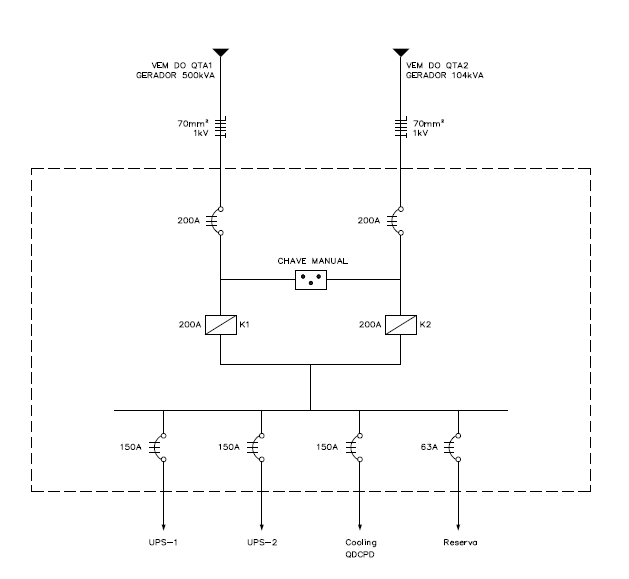 Diagrama esquemático do Painel Elétrico de Transferência Automático e ManualEDITAL DE LICITAÇÃO Nº 33/2021MODALIDADE – PREGÃO ELETRÔNICOSEI 19.00.6160.0004989/2021-88UASG – 590001ANEXO IIPLANILHA DE CUSTOS E FORMAÇÃO DE PREÇOSDados da EmpresaRazão Social:CNPJ:Endereço Eletrônico (e-mail):Tel./Fax:Endereço:Nome:Cargo:Validade da Proposta (mínimo 60 dias):Garantia (conforme Termo de Referência):OBS 1: As especificações dos equipamentos, materiais e serviços deverão atender as especificações constantes neste Termo de ReferênciaOBS 2: Nos preços acima propostos estão incluídas todas as despesas e custos diretos e indiretos, como impostos, taxas, fretes, garantias, serviços de instalação, salários, encargos sociais, fiscais e comerciais, bem como quaisquer outros aplicáveis.OBS 3: Declaramos de que a empresa possui todos os requisitos exigidos no Edital e no Termo de Referência para o cumprimento do objeto contratual.DATA: __/__/____Local:EDITAL DE LICITAÇÃO Nº 33/2021MODALIDADE – PREGÃO ELETRÔNICOSEI 19.00.6160.0004989/2021-88UASG – 590001ANEXO IIIDECLARAÇÃO DE REGULARIDADE(RESOLUÇÕES CNMP nº 01/2005, 07/2006, 21/2007, 28/2008 e 37/2009)(Nome/razão social) ____________________________________, inscrito no CNPJ nº ___________, por intermédio de seu representante legal o(a) Sr. (a) _____________________ DECLARO, nos termos das Resoluções 01/2005, 07/2006, 21/2007, 28/2008 e 37/2009, do Conselho Nacional do Ministério Público, para fins de contratação de prestação de serviços junto ao Conselho Nacional do Ministério Público - CNMP, que:            (   )  os sócios desta empresa, bem como seus gerentes e diretores não são cônjuges, companheiros(as) ou parentes em linha reta, colateral ou por afinidade, até o terceiro grau, inclusive, de membros do Conselho Nacional do Ministério Público, membros do Ministério Púbico em atividade no Conselho Nacional do Ministério público e membros do Ministério Público da União (Ministério Público Federal, Ministério Público Militar, Ministério Público do Trabalho, Ministério Público do Distrito Federal e Territórios), ou de servidor (este quando ocupante de cargo de direção, chefia ou assessoramento) do Conselho Nacional do Ministério Público.            (   )  os sócios desta empresa, bem como seus gerentes e diretores são cônjuges, companheiros(as) ou parentes em linha reta, colateral ou por afinidade, até o terceiro grau, inclusive, de membros do Conselho Nacional do Ministério Público, membros do Ministério Púbico em atividade no Conselho Nacional do Ministério público e membros do Ministério Público da União (Ministério Público Federal, Ministério Público Militar, Ministério Público do Trabalho, Ministério Público do Distrito Federal e Territórios), ou de servidor (este quando ocupante de cargo de direção, chefia ou assessoramento) do Conselho Nacional do Ministério Público.	Nome do membro: _____________________________________	Cargo: _______________________________________________	Órgão de Lotação: ______________________________________	Grau de Parentesco: ____________________________________	Por ser verdade, firmo a presente, sob as penas da lei.Brasília, ______ de _______________ de 2021. __________________________________________________(Assinatura Representante Legal da Empresa)EDITAL DE LICITAÇÃO Nº 33/2021MODALIDADE – PREGÃO ELETRÔNICOSEI 19.00.6160.0004989/2021-88UASG – 590001ANEXO IVMINUTA DE CONTRATOCONTRATO CNMP Nº        /2021CONTRATO QUE ENTRE SI CELEBRAM A UNIÃO, POR INTERMÉDIO DO CONSELHO NACIONAL DO MINISTÉRIO PÚBLICO – CNMP E A PESSOA JURÍDICA ____________________________. (PROCESSO Nº _____________ - PREGÃO ELETRÕNICO Nº ________)A UNIÃO, por intermédio do CONSELHO NACIONAL DO MINISTÉRIO PÚBLICO, CNPJ n.º 11.439.520/0001-11, situado no Setor de Administração Federal Sul - SAFS, quadra 02, lote 03, Edifício Adail Belmonte, Brasília/DF, representado neste ato por seu Ordenador de Despesas, Sr. ________________, brasileiro (a), servidor(a) público(a), RG ____________ – SSP/DF, CPF: ______________ no uso da competência que lhe foi atribuída pela Portaria CNMP n.º ___ , de _____ de ______ de 201_, ou, nas ausências e impedimentos desta, pelo(a) seu(ua) substituto(a), Sr(a). _________________________, brasileiro(a), servidor(a) público(a), RG: _________ – _____, CPF: ______________, conforme Portaria  nº __, de _________ de 201_, ambos(as) residentes e domiciliados(as) nesta Capital, doravante denominado simplesmente CONTRATANTE e a pessoa jurídica _____________________, CNPJ n.º _______________, estabelecido(a) à ___________________, neste ato representada por _____________, inscrito (a) no RG sob o nº ______________, e no CPF sob o nº _______________, residente e domiciliado(a) ao ____________________, e daqui por diante designada simplesmente CONTRATADA, tendo em vista o contido no Processo CNMP n.º _____________, referente ao Pregão Eletrônico CNMP n.º ________, considerando as disposições estabelecidas na Lei nº 8.666/1993, Lei nº 10.520/2002 e, ainda, pelo Decreto nº 10.024/2019, pela Lei Complementar nº 123/2006, no que couber e demais normas pertinentes, têm entre si, justo e avençado, e celebram o presente Contrato, mediante as seguintes cláusulas e condições:CLÁUSULA PRIMEIRA - DO OBJETOO presente Contrato tem por objeto a fornecimento [detalhar] [endereço do local da prestação dos serviços].Parágrafo único. A presente contratação obedecerá ao estipulado neste contrato, bem como, às obrigações assumidas nos documentos adiante enumerados constantes do Processo nº ......................, e que independentemente de transcrição, fazem parte integrante e complementar deste contrato, no que não o contrariem:a) Edital de Pregão  nº 33/2021;  b) Ata da Sessão do Pregão, datada de ...../..../...;c) Proposta final firmada pela CONTRATADA em ...../......./........, contendo o valor global dos serviços a serem executados.CLÁUSULA SEGUNDA - DO REGIME DE EXECUÇÃOA forma de execução do presente Contrato será indireta, sob o regime de empreitada por valor global, conforme disposto na Lei n° 8.666/1993.CLÁUSULA TERCEIRA - DAS OBRIGAÇÕES DO CONTRATANTEConstituem obrigações do CONTRATANTE, sem prejuízo das disposições específicas estabelecidas do Edital e ou do Termo de Referência:     Cumprir e fazer cumprir o disposto neste Contrato;Relacionar-se com a CONTRATADA exclusivamente por meio de pessoa por ela indicada;Assegurar o livre acesso dos empregados da CONTRATADA, quando devidamente identificados e uniformizados, aos locais em que devam executar suas tarefas;Efetuar, com pontualidade, os pagamentos à CONTRATADA, após o cumprimento das formalidades legais;Fornecer à CONTRATADA, todos os esclarecimentos necessários para execução dos serviços e demais informações que estes venham a solicitar para o desempenho dos serviços ora contratados.Parágrafo Primeiro – O CONTRATANTE reserva para si o direito de aplicar sanções ou rescindir o contrato, no caso de inobservância pela CONTRATADA de quaisquer das cláusulas e condições estabelecidas neste Contrato.Parágrafo Segundo – O CONTRATANTE efetuará a fiscalização e o acompanhamento da execução dos serviços por meio do Gestor/Fiscal do Contrato, devendo este fazer anotações e registros de todas as ocorrências e determinar o que for necessário à regularização das falhas ou defeitos observados.CLÁUSULA QUARTA - DAS OBRIGAÇÕES DA CONTRATADAA CONTRATADA se obriga a cumprir fielmente o estipulado no presente instrumento, bem como as obrigações específicas estabelecidas do Edital e ou do Termo de Referência e, ainda, em especial:Executar os serviços contratados em conformidade com o Termo de Referência – Anexo I do Edital, o qual fornece todas as orientações do CONTRATANTE;Prestar todos os esclarecimentos que lhe forem solicitados pelo CONTRATANTE, atendendo prontamente a todas as reclamações;Relacionar-se com o CONTRATANTE, exclusivamente, por meio do Gestor/Fiscal do Contrato;Indicar, formalmente, preposto devidamente credenciado, visando a estabelecer contatos com o representante do CONTRATANTE durante a vigência do Contrato;Cumprir todas as orientações do CONTRATANTE para o fiel desempenho das atividades especificadas e sujeitar-se a mais ampla e irrestrita fiscalização, prestando todos os esclarecimentos que lhe forem solicitados e atendendo às reclamações formuladas;Manter, dentro das dependências do CONTRATANTE, os empregados devidamente identificados, por meio de crachás, e uniformizados de maneira condizente com o serviço a executar, observando, ainda, as normas internas e de segurança;Responsabilizar-se pelas despesas com todos encargos e obrigações sociais, trabalhistas e fiscais de seus empregados, os quais não terão, em hipótese alguma, qualquer relação de emprego com o CONTRATANTE;O atraso na apresentação, por parte da empresa, da fatura ou dos documentos exigidos como condição para pagamento importará em prorrogação automática do prazo em igual número de dias de vencimento da obrigação do CONTRATANTE;Não transferir a outrem, no todo ou em parte, o objeto do Contrato, sem prévia e expressa anuência do CONTRATANTE;Não caucionar ou utilizar o Contrato para qualquer operação financeira, sob pena de rescisão contratual;Manter durante a vigência do Contrato todas as condições de habilitação e qualificação exigidas na licitação;Disponibilizar uma conta e-mail para fins de comunicação entre as partes, e manter atualizados o endereço comercial e os números de telefone e de fax;Comunicar, por escrito, eventual atraso ou paralisação dos serviços, apresentando razões justificadoras a serem apreciadas pelo CONTRATANTE;Manter sigilo, sob pena de responsabilidade, sobre todo e qualquer assunto de interesse do CONTRATANTE ou de terceiros de que tomar conhecimento em razão da execução dos serviços, devendo orientar seus empregados nesse sentido;Não reproduzir, divulgar ou utilizar em benefício próprio, ou de terceiros, quaisquer informações de que tenha tomado ciência em razão da execução dos serviços discriminados, sem o consentimento, prévio e por escrito, do CONTRATANTE;Não utilizar o nome do CONTRATANTE, ou sua qualidade de CONTRATADA, em quaisquer atividades de divulgação empresarial, como, por exemplo, em cartões de visita, anúncios e impressos, sob pena de rescisão do presente Contrato;Responsabilizar-se por todo e qualquer acidente do trabalho, dano ou prejuízo causado ao patrimônio do CONTRATANTE ou de terceiros, decorrente da execução do serviço contratado;Apresentar os documentos fiscais de cobrança em conformidade com o estabelecido neste Contrato.Independentemente de declaração expressa, cientificar-se e submeter-se, no que couber, ao disposto no CÓDIGO DE ÉTICA DO CNMP, estabelecido pela Portaria CNMP-PRESI Nº 44, de 9 de abril de 2018.	 CLÁUSULA QUINTA - DO PRAZO DE VIGÊNCIA                      O contrato terá vigência de 03 (três) meses, contados a partir da data de sua assinatura.CLÁUSULA SEXTA - DO VALORO valor estimado da contratação será conforme tabela abaixo:CLÁUSULA SÉTIMA - DO PAGAMENTOO CONTRATANTE pagará à CONTRATADA, pelo fornecimento efetivamente executado, até 10 (dez) dias úteis, contados a partir da data de recebimento definitivo do objeto, acompanhada do atesto do Fiscal do contrato, conforme o disposto nos artigos 67 e 73 da Lei 8.666/93.Parágrafo primeiro. Para execução do pagamento de que trata a presente Cláusula, a CONTRATADA deverá fazer constar como beneficiário/cliente, da Nota Fiscal/Fatura correspondente, emitida sem rasuras, o CONSELHO NACIONAL DO MINISTÉRIO PÚBLICO, CNPJ nº 11.439.520/0001-11, e ainda, o número da Nota de Empenho, os números do Banco, da Agência e da conta corrente da CONTRATADA e a descrição clara e sucinta do objeto.Parágrafo segundo. Sobre o valor da Nota Fiscal, a CONTRATANTE fará as retenções devidas ao INSS e as dos impostos e contribuições previstas na Instrução Normativa SRF nº 1.234, de 11/01/2012.Parágrafo terceiro. Caso a CONTRATADA seja optante pelo “SIMPLES” (Lei nº 9.317/96), não serão feitas as retenções de que trata a citada instrução normativa, ficando a CONTRATADA nesse caso obrigada a apresentar declaração, na forma do Anexo IV da mesma Instrução Normativa SRF nº 1.234, de 11/01/2012, em duas vias, assinadas pelo seu representante legal.Parágrafo quarto. A CONTRATADA deverá, ainda, juntamente à Nota Fiscal / Fatura, apresentar os documentos comprobatórios de regularidade fiscal e trabalhista, exigidos no Edital de Licitação.Parágrafo quinto. Nenhum pagamento será efetuado à CONTRATADA, enquanto pendente de liquidação qualquer obrigação financeira que lhe for imposta, em virtude de penalidade ou inadimplência contratual, sem que isso gere direito a acréscimos de qualquer natureza.Parágrafo sexto. Ao CONTRATANTE fica reservado o direito de não efetuar o pagamento se, no momento da aceitação, os serviços prestados, não estiverem em perfeitas condições e em conformidade com as especificações estipuladas.Parágrafo sétimo. Nos casos de eventuais atrasos de pagamento, desde que a CONTRATADA não tenha concorrido de alguma forma para tanto, fica convencionada a taxa de atualização financeira devida pelo Conselho Nacional do Ministério Público, conforme disposto no art. 36, § 4º, da Instrução Normativa nº 05, de 26 de maio de 2017, do Ministério do Planejamento, Desenvolvimento e Gestão, mediante a aplicação da seguinte fórmula:EM = I x N x VP, sendoI = (TX/100), assim apurado:  I = (6/100)   I = 0,00016438         365                                       365Em que:I = Índice de atualização financeira;TX = Percentual da taxa de juros de mora anual = 6%;EM = Encargos moratórios;N = Número de dias entre a data prevista para o pagamento e a do efetivo pagamento;VP = Valor da parcela em atraso.Parágrafo oitavo. Aplica-se a mesma regra disposta no parágrafo anterior, na hipótese de eventual pagamento antecipado, observado o disposto no art. 38 do Decreto nº 93.872/1986.CLÁUSULA OITAVA - DA DOTAÇÃO ORÇAMENTÁRIAAs despesas com a execução deste Contrato correrão, neste exercício, à conta de créditos orçamentários consignados no Orçamento Geral da União, Conselho Nacional do Ministério Público, no Programa/Atividade.........................na categoria econômica................................ e, para o exercício seguinte, créditos próprios de igual natureza.Parágrafo único. Para cobertura da despesa foi emitida Nota de Empenho nº ......................, de ....../....../......, no valor de R$..............................., à conta da dotação orçamentária especificada nesta Cláusula.CLÁUSULA NONA - DAS RESPONSABILIDADESA CONTRATADA responderá civil e criminalmente pelos prejuízos causados ao patrimônio da União em decorrência de ação ou omissão de seus empregados ou prepostos.Parágrafo primeiro. A CONTRATADA responderá civilmente pelos furtos e roubos que porventura venham a ocorrer no interior das dependências do CONTRATANTE, nos casos em que ficar comprovado dolo ou culpa de seus prepostos ou empregados.Parágrafo segundo. Na hipótese de verificação dos danos, a CONTRATADA ficará obrigada a promover a reposição do bem em condições idênticas ou o ressarcimento a preços atualizados, dentro de 30 (trinta) dias, contados a partir da comprovação de sua responsabilidade.Parágrafo terceiro. Caso a CONTRATADA não promova a reposição do bem nos termos do Parágrafo segundo desta Cláusula, dentro do prazo estipulado, o CONTRATANTE reserva-se o direito de descontar o valor do ressarcimento da garantia de execução ou da fatura do mês.CLÁUSULA DEZ - DO RECURSO	É admissível recurso dos atos do CONTRATANTE, decorrentes da execução deste Contrato, no prazo de 05 (cinco) dias úteis a contar da data da respectiva ciência, conforme art. 109, da Lei nº 8.666/1993.CLÁUSULA ONZE - DAS PENALIDADES E RECURSOSA CONTRATADA ficará sujeita às penalidades previstas nas Leis nº 10.520/2002 e 8.666/1993 em caso de descumprimento de quaisquer das cláusulas ou condições do presente Contrato.Parágrafo primeiro. Conforme o disposto no art. 49 do Decreto nº 10.024, de 20/09/2019, na hipótese da CONTRATADA, dentro do prazo de validade de sua proposta, deixar de entregar a documentação exigida para o certame ou apresentar documentação falsa, ensejar o retardamento da execução do objeto da presente contratação, não mantiver a proposta, falhar ou fraudar na execução deste Contrato, comportar-se de modo inidôneo ou cometer fraude fiscal, ficará impedida de licitar e contratar com a União e, se for o caso, será descredenciada no SICAF, pelo prazo de até 5 (cinco) anos, sem prejuízo das multas previstas neste Contrato, e no Edital e das demais cominações legais.	Parágrafo segundo. Além do previsto no subitem anterior, com fundamento nos artigos 86 e 87, incisos I a IV, da Lei n.º 8.666, de 1993; e no art. 7º da Lei n.º 10.520, de 17/07/2002, nos casos de retardamento ou falha na execução do contrato, garantida a ampla defesa e o contraditório, a CONTRATADA poderá ser apenada, isoladamente, ou juntamente com as multas especificadas para os casos de retardamento ou falha na execução do contrato, aplicando-se uma das seguintes penalidades:	a) advertência;b) multa, a ser recolhida no prazo máximo de 5 (cinco) dias úteis, a contar da comunicação oficial, nas hipóteses previstas no item 17 - Das Sanções e do item 18 - Tabela de Penalidades, do Termo de Referência - Anexo I do Edital.c) suspensão temporária de participação em licitação e impedimento de contratar com a Administração, por até 2 (dois) anos;d) declaração de inidoneidade para licitar ou contratar com a Administração Pública enquanto perdurarem os motivos determinantes da punição ou até que seja promovida a reabilitação perante a própria autoridade que aplicou a penalidade, que será concedida sempre que a licitante vencedora ressarcir a Administração pelos prejuízos resultantes e após decorrido o prazo da sanção aplicada com base no inciso anterior.  Parágrafo terceiro. As penalidades previstas neste Edital são independentes entre si, podendo ser aplicadas isoladas ou, no caso de multa, cumulativamente, sem prejuízo de outras medidas cabíveis, garantida prévia defesa (art. 87, § 2º da Lei nº 8.666/1993).Parágrafo quarto. As multas aplicadas serão deduzidas do valor do pagamento devido ao licitante vencedor, quando possível, ou por via de procedimento extrajudicial ou judicial, conforme o caso.Parágrafo quinto. No caso de não-recolhimento do valor da multa, dentro de 5 (cinco) dias úteis a contar da data da intimação para o pagamento, a importância será descontada da garantia prestada ou dos pagamentos a que fizer jus a CONTRATADA ou ajuizada a dívida, consoante o § 3º do art. 86 e § 1º do art. 87 da Lei n.º 8.666/1993, acrescida de juros moratórios de 1,0% (um por cento) ao mês.Parágrafo sexto. Os atos administrativos de aplicação das sanções previstas nos incisos III e IV, do art. 87, da Lei n.º 8.666/1993 e a constantes do art. 7º da Lei nº 10.520/2002, bem como a rescisão contratual, serão publicados resumidamente no Diário Oficial da União.Parágrafo sétimo. De acordo com o artigo 88, da Lei nº 8.666/1993, serão aplicadas as sanções previstas nos incisos III e IV do artigo 87 da referida lei, à CONTRATADA ou aos profissionais que, em razão dos contratos regidos pela citada lei:a) tenham sofrido condenação definitiva por praticarem, por meios dolosos, fraudes fiscais no recolhimento de quaisquer tributos;b) tenham praticado atos ilícitos visando a frustrar os objetivos da licitação;c) demonstrem não possuir idoneidade para contratar com a Administração em virtude de atos ilícitos praticados.Parágrafo oitavo. Da aplicação das penas definidas no § 1º e no art. 87, da Lei n.º 8.666/1993, exceto para aquela definida no inciso IV, caberá recurso no prazo de 05(cinco) dias úteis da data de intimação do ato.Parágrafo nono. No caso de declaração de inidoneidade, prevista no inciso IV, do art. 87, da Lei n.º 8.666/1993, caberá pedido de reconsideração ao Exmo. Sr. Presidente do Conselho Nacional do Ministério Público, no prazo de 10 (dez) dias úteis a contar da data de intimação do ato, podendo a reabilitação ser requerida após 2 (dois) anos de sua aplicação.Parágrafo décimo. Na comunicação da aplicação da penalidade de que trata o item anterior, serão informados o nome e a lotação da autoridade que aplicou a sanção, bem como daquela competente para decidir sobre o recurso.Parágrafo décimo primeiro. O recurso e o pedido de reconsideração deverão ser entregues, mediante recibo, no setor de protocolo do CONTRATANTE, localizado no edifício Adail Belmonte, situado no Setor de Administração Federal Sul, Quadra 03 Lote 02, Brasília/DF, nos dias úteis, das 13h às 17h.CLÁUSULA DOZE - DA RESCISÃOA inexecução total ou parcial do Contrato poderá ensejar a sua rescisão, conforme disposto nos artigos 77 a 80 da Lei nº 8.666/1993.Parágrafo primeiro. Os casos de rescisão contratual serão formalmente motivados nos autos do procedimento, assegurado o contraditório e a ampla defesa.Parágrafo segundo. A rescisão do Contrato poderá ser:	a) Determinada por ato unilateral e escrito do CONTRATANTE nos casos enumerados nos incisos I a XII e XVII do artigo 78 da Lei n.º 8.666/1993, mediante notificação através de ofício entregue diretamente ou por via postal, com prova de recebimento, sem prejuízo das penalidades previstas neste Contrato;	b) Amigável, por acordo entre as partes, mediante a assinatura de termo aditivo ao contrato, desde que haja conveniência para o CONTRATANTE; e c) Judicial, nos termos da legislação.Parágrafo terceiro. A rescisão unilateral ou amigável deverá ser precedida de autorização escrita e fundamentada da autoridade competente.Parágrafo quarto. De conformidade com o § 2º do artigo 79, da Lei nº 8.666/1993, quando a rescisão ocorrer com base nos incisos XII a XVII do artigo 78 da mesma lei, sem que haja culpa da CONTRATADA, será esta ressarcida dos prejuízos regularmente comprovados que houver sofrido, tendo ainda direito a:a) Devolução de garantia, se houver;b) Pagamentos devidos pela execução do contrato até a data da rescisão; 		 c) Pagamento do custo de desmobilização.Parágrafo quinto. A rescisão poderá acarretar as seguintes consequências imediatas:a) Execução da garantia contratual para ressarcimento, ao CONTRATANTE, dos valores das multas aplicadas ou de quaisquer outras quantias ou indenizações a ela devidas; b) Retenção dos créditos decorrentes do Contrato, até o limite dos prejuízos causados ao CONTRATANTE.CLÁUSULA TREZE - DA ALTERAÇÃOEste Contrato poderá, nos termos do art. 65 da Lei nº 8.666/1993, ser alterado por meio de Termos Aditivos, objetivando promover os acréscimos ou supressões que se fizerem necessários.Parágrafo único. Nenhum acréscimo ou supressão poderá exceder o limite estabelecido no parágrafo primeiro do art. 65 da Lei nº 8.666/1993, salvo as supressões resultantes de acordos celebrados entre os contratantes.CLÁUSULA QUATORZE - DA PUBLICIDADEIncumbirá ao CONTRATANTE à sua conta e no prazo estipulado no Art 20, do Decreto nº 3.555/2000, a publicação do Extrato deste Contrato e dos Termos Aditivos no Diário Oficial da União.CLÁUSULA QUINZE - DO FOROFica eleito o foro da Justiça Federal da cidade de Brasília/DF para dirimir as dúvidas não solucionadas administrativamente, oriundas das obrigações aqui estabelecidas.Brasília/DF,        de                              de 20___.Pregão Eletrônico 33/2021Pregão Eletrônico 33/2021Data de abertura:  26/11/2021 às 14 hData de abertura:  26/11/2021 às 14 hObjetoObjetoObjetoObjetoContratação de empresa especializada para realizar a readequação dos ramais alimentadores de emergência na sala técnica dos nobreaks do prédio do Conselho Nacional do Ministério Público.Contratação de empresa especializada para realizar a readequação dos ramais alimentadores de emergência na sala técnica dos nobreaks do prédio do Conselho Nacional do Ministério Público.Contratação de empresa especializada para realizar a readequação dos ramais alimentadores de emergência na sala técnica dos nobreaks do prédio do Conselho Nacional do Ministério Público.Contratação de empresa especializada para realizar a readequação dos ramais alimentadores de emergência na sala técnica dos nobreaks do prédio do Conselho Nacional do Ministério Público.Valor Total EstimadoValor Total EstimadoValor Total EstimadoValor Total EstimadoR$ 205.940,66 (duzentos e cinco mil novecentos e quarenta reais e sessenta e seis centavos) R$ 205.940,66 (duzentos e cinco mil novecentos e quarenta reais e sessenta e seis centavos) R$ 205.940,66 (duzentos e cinco mil novecentos e quarenta reais e sessenta e seis centavos) R$ 205.940,66 (duzentos e cinco mil novecentos e quarenta reais e sessenta e seis centavos) Registro de Preços?VistoriaInstrumento ContratualForma de AdjudicaçãoNãoFacultativaVer item 12.1.7 do Termo de Referência (anexo I do Edital)ContratoMenor Preço GlobalDocumentos de HabilitaçãoDocumentos de HabilitaçãoDocumentos de HabilitaçãoDocumentos de HabilitaçãoVer Item 10 do EditalVer Item 10 do EditalVer Item 10 do EditalVer Item 10 do EditalLic. Exclusiva ME/EPP?Reserv. Cota ME/EPP?Exige Amostra/Dem.?Dec. nº 7.174/2010?NãoNãoNãoNãoPrazo para envio da proposta/documentaçãoPrazo para envio da proposta/documentaçãoPrazo para envio da proposta/documentaçãoPrazo para envio da proposta/documentaçãoAté 2h após a convocação realizado pelo (a) pregoeiro(a)Até 2h após a convocação realizado pelo (a) pregoeiro(a)Até 2h após a convocação realizado pelo (a) pregoeiro(a)Até 2h após a convocação realizado pelo (a) pregoeiro(a)Pedidos de EsclarecimentosPedidos de EsclarecimentosImpugnaçõesImpugnaçõesAté 23/11/2021 para o endereço licitacoes@cnmp.mp.brAté 23/11/2021 para o endereço licitacoes@cnmp.mp.brAté    23/11/2021 para o endereço licitacoes@cnmp.mp.brAté    23/11/2021 para o endereço licitacoes@cnmp.mp.brRelação de itensRelação de itensRelação de itensRelação de itensVer Item 9.8 do EditalVer Item 9.8 do EditalVer Item 9.8 do EditalVer Item 9.8 do EditalLote ÚnicoLote ÚnicoLote ÚnicoLote ÚnicoLote ÚnicoLote ÚnicoItemQtde.DescriçãoUnidadePreço UnitárioPreço global R$101 (um)FORNECIMENTO DE PAINEL ELÉTRICO TIPO TTA - QTAMUnd.88.214,0988.214,09202 (dois)REMANEJAMENTO DE INSTALAÇÃO ELÉTRICA (CIRCUITO PRIMÁRIO), INCLUINDO FORNECIMENTO DE MATERIAIS E ACESSÓRIOSUnd.22.165,0844.330,16303 (três)REMANEJAMENTO DE INSTALAÇÃO ELÉTRICA (CIRCUITO SECUNDÁRIO), INCLUINDO FORNECIMENTO DE MATERIAIS E ACESSÓRIOSUnd.16.832,6250.497,85401 (um)INSTALAÇÃO, INTEGRAÇÃO COM O SISTEMA DE MONITORAMENTO EXISTENTE NO CNMPCONFIGURAÇÃO, STARTUP, COMISSIONAMENTO E TESTE DE PAINEL ELÉTRICO E TREINAMENTO OPERACIONALUnd.22.898,5622.898,56VALOR TOTAL R$VALOR TOTAL R$VALOR TOTAL R$VALOR TOTAL R$VALOR TOTAL R$205.940,66ItemQdte (unidades)Descrição101 (um)FORNECIMENTO DE PAINEL ELÉTRICO TIPO TTA - QTAM202 (dois)REMANEJAMENTO DE INSTALAÇÃO ELÉTRICA (CIRCUITO PRIMÁRIO), INCLUINDO FORNECIMENTO DE MATERIAIS E ACESSÓRIOS.303 (três)REMANEJAMENTO DE INSTALAÇÃO ELÉTRICA (CIRCUITO SECUNDÁRIO), INCLUINDO FORNECIMENTO DE MATERIAIS E ACESSÓRIOS.401 (um)INSTALAÇÃO, INTEGRAÇÃO COM O SISTEMA DE MONITORAMENTO EXISTENTE NO CNMP,CONFIGURAÇÃO, STARTUP, COMISSIONAMENTO E TESTE DE PAINEL ELÉTRICO E TREINAMENTO OPERACIONALItemDescriçãoClassificação1FORNECIMENTO DE PAINEL ELÉTRICO TIPO TTA - QTAM33.90.30.26 - MATERIAL ELETRICO E ELETRONICO2REMANEJAMENTO DE INSTALAÇÃO ELÉTRICA (CIRCUITO PRIMÁRIO), INCLUINDO FORNECIMENTO DE MATERIAIS E ACESSÓRIOS.33.90.39.16 - MANUTENCAO E CONSERV. DE BENS IMOVEIS3REMANEJAMENTO DE INSTALAÇÃO ELÉTRICA (CIRCUITO SECUNDÁRIO), INCLUINDO FORNECIMENTO DE MATERIAIS E ACESSÓRIOS.33.90.39.16 - MANUTENCAO E CONSERV. DE BENS IMOVEIS4INSTALAÇÃO, INTEGRAÇÃO COM O SISTEMA DE MONITORAMENTO EXISTENTE NO CNMP,CONFIGURAÇÃO, STARTUP, COMISSIONAMENTO E TESTE DE PAINEL ELÉTRICO E TREINAMENTO OPERACIONAL33.90.39.16 - MANUTENCAO E CONSERV. DE BENS IMOVEISINFRAÇÃOMULTA (% sobre o valor global do contrato)1) apresentação de documentação falsa2) fraude na execução contratual3) comportamento inidôneo4) fraude fiscal5) inexecução total do contratoAté 30% (trinta por cento)6) inexecução parcial7) descumprimento de obrigação contratualAté 20% (vinte por cento)NÍVELCORRESPONDÊNCIA(Por ocorrência sobre o valor global  do CONTRATO)1 (menor ofensividade)0,2%.2 (leve)0,4%.3 (médio)0,8%.4 (grave)1,0%.5 (muito grave)2,0 %.6 (gravíssimo)3,0 %.INFRAÇÃOINFRAÇÃOINFRAÇÃOItemDescriçãoNível1Transferir a outrem, no todo ou em parte, o objeto do contrato sem prévia e expresso acordo do CONTRATANTE.62Caucionar ou utilizar o contrato para quaisquer operações financeiras.63Reproduzir, divulgar ou utilizar, em benefício próprio ou de terceiros, quaisquer informações de que tenha tomado ciência em razão da execução dos serviços sem o consentimento prévio e por escrito do CONTRATANTE44Utilizar o nome do CONTRATANTE, ou sua qualidade de CONTRATADA, em quaisquer atividades de divulgação empresarial, como, por exemplo, em cartões de visita, anúncios e impressos.46Deixar de relacionar-se com o CONTRATANTE, exclusivamente, por meio do fiscal do contrato37Deixar de sujeitar-se à fiscalização do CONTRATANTE, que inclui o atendimento às orientações do fiscal do contrato e a prestação dos esclarecimentos formulados.48Deixar de responsabilizar-se pelos equipamentos, produtos e materiais utilizados na montagem do objeto da contratação, assim como deixar de substituir imediatamente qualquer material que não atenda aos critérios especificados neste termo.49Deixar de zelar pelas instalações do CONTRATANTE310Deixar de responsabilizar-se por quaisquer acidentes de trabalho sofridos pelos seus empregados quando em serviço.611Deixar de observar rigorosamente as normas regulamentadoras de segurança do trabalho.612Deixar de manter nas dependências do CONTRATANTE, os funcionários identificados e uniformizados de maneira condizente com o serviço, observando ainda as normas internas e de segurança.213Deixar de manter, durante todo o período de vigência contratual, todas as condições de habilitação e qualificação que permitiram sua contratação614Deixar de responsabilizar-se pela idoneidade e pelo comportamento de seus prestadores de serviço e por quaisquer prejuízos que sejam causados à CONTRATANTE e a terceiros.615Deixar de encaminhar documentos fiscais e todas as documentações determinadas pelo fiscal do contrato para efeitos de atestar os serviços e comprovar regularizações e as exigências previstas neste Termo de Referência.516Deixar de assumir todas as responsabilidades e tomar as medidas necessárias para o atendimento dos prestadores de serviço acidentados ou com mal súbito.617Deixar de relatar à CONTRATANTE toda e quaisquer irregularidades ocorridas, que impeça, altere ou retarde a execução do contrato, efetuando o registro da ocorrência com todos os dados e circunstâncias necessárias a seu esclarecimento.518Suspender ou interromper, salvo motivo de força maior ou caso fortuito, a execução do objeto.519Recusar fornecimento determinado pela fiscalização sem motivo justificado.320Retirar das dependências do CNMP quaisquer equipamentos ou materiais de consumo sem autorização prévia.321Destruir ou danificar documentos por culpa ou dolo de seus agentes.6GRAUQUANTIDADE DE INFRAÇÕESQUANTIDADE DE INFRAÇÕESGRAUInexecução ParcialInexecução Total17 a 1112 ou mais26 a 1011 ou mais35 a 910 ou mais44 a 67 ou mais53 a 45 ou mais623 ou maisLote ÚnicoLote ÚnicoLote ÚnicoLote ÚnicoLote ÚnicoLote ÚnicoItemQtde.DescriçãoUnidadePreço Unitário  R$Preço global R$101 FORNECIMENTO DE PAINEL ELÉTRICO TIPO TTA - QTAMUnd.202 REMANEJAMENTO DE INSTALAÇÃO ELÉTRICA (CIRCUITO PRIMÁRIO), INCLUINDO FORNECIMENTO DE MATERIAIS E ACESSÓRIOSUnd.303 REMANEJAMENTO DE INSTALAÇÃO ELÉTRICA (CIRCUITO SECUNDÁRIO), INCLUINDO FORNECIMENTO DE MATERIAIS E ACESSÓRIOSUnd.401INSTALAÇÃO, INTEGRAÇÃO COM O SISTEMA DE MONITORAMENTO EXISTENTE NO CNMPCONFIGURAÇÃO, STARTUP, COMISSIONAMENTO E TESTE DE PAINEL ELÉTRICO E TREINAMENTO OPERACIONALUnd.VALOR TOTALVALOR TOTALVALOR TOTALVALOR TOTALVALOR TOTALR$ItemQtde.DescriçãoUnidadePreço UnitárioPreço global R$101 (um)FORNECIMENTO DE PAINEL ELÉTRICO TIPO TTA - QTAMUnd.202 (dois)REMANEJAMENTO DE INSTALAÇÃO ELÉTRICA (CIRCUITO PRIMÁRIO), INCLUINDO FORNECIMENTO DE MATERIAIS E ACESSÓRIOSUnd.303 (três)REMANEJAMENTO DE INSTALAÇÃO ELÉTRICA (CIRCUITO SECUNDÁRIO), INCLUINDO FORNECIMENTO DE MATERIAIS E ACESSÓRIOSUnd.401 (um)INSTALAÇÃO, INTEGRAÇÃO COM O SISTEMA DE MONITORAMENTO EXISTENTE NO CNMPCONFIGURAÇÃO, STARTUP, COMISSIONAMENTO E TESTE DE PAINEL ELÉTRICO E TREINAMENTO OPERACIONALUnd.VALOR TOTAL VALOR TOTAL VALOR TOTAL VALOR TOTAL VALOR TOTAL R$CONTRATANTECONTRATADA